УЧЕБНОЕ ПОСОБИЕдля студентов СПОпо дисциплине «Правовые основы профессиональной деятельности»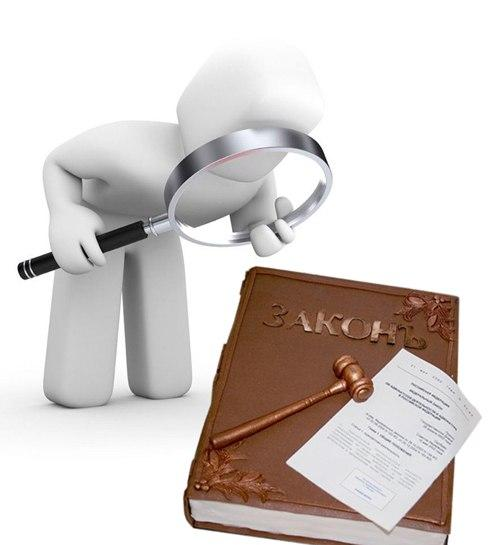 с. Рязаново, 2022 г.Учебное пособие для студентов СПО по дисциплине «Правовые основы профессиональной деятельности»Автор: Бажанова Ирина Николаевна, преподавательСОДЕРЖАНИЕАННОТАЦИЯУчебное пособие по дисциплине «Правовые основы профессиональной деятельности» разработано в соответствии с ФГОС СПО.В данном учебном пособии раскрываются правовые понятия, необходимые для освоения студентами основ конституционного, гражданского, трудового и административного права. Освещены вопросы правового статуса человека и гражданина в Российской Федерации, правового регулирования предпринимательских и трудовых отношений, юридической ответственности, а также социальной защиты граждан.В учебном пособии представлен теоретический материал по всем темам программы дисциплины «Правовые основы профессиональной деятельности». Обстоятельный методический материал учебного пособия поможет студентам организовать самостоятельную работу, из массы юридической информации выделить то, что в данной теме является наиболее важным.Раздел 1. Основные положения Конституции Российской Федерации.Тема 1.1. Основы конституционного строя РФ.1. Понятие конституционного строя. Закрепление конституционного строя в Конституции Российской Федерации. 2. Демократическое  государство. 3. Человек, его права и  свобода как высшая ценность. 4. Правовое государство.5. Федеративное государство.1. Конституционным строем называется система общественных отношений, складывающихся на основе норм Конституции.Основы конституционного строя РФ — это закрепленные в Конституции Российской Федерации главные, фундаментальные принципы, лежащие в основе жизнедеятельности российского государства и общества. К числу принципов (основ) конституционного строя относятся:1) принцип демократизма;2) принцип федерализма;3) принцип республиканизма;4) принцип верховенства закона;5) принцип рыночной экономики;6) принцип социального государства;7) принцип светского государства;8) принципы политического и идеологического многообразия (плюрализма).2. Демократическое государство - это государство, устройство и деятельность которого соответствует воле народа, общепризнанным правам и свободам человека и гражданина. Принципы демократического государства (применительно к РФ):Принцип соблюдения прав человека, их приоритет над правами государства.Принцип верховенства закона.Принцип народовластия.Принцип федерализма.Принцип разделения властей.Принципы идеологического и политического плюрализма.Принцип многообразия форм экономической деятельности.Формы демократииСуверенная воля народа может быть выражена в двух основных формах:непосредственно:путем референдума;путем свободных выборов органов государственной власти (Президента РФ, Государственной Думы).в представительных формах.Представительная демократия — осуществление народом власти через выборные учреждения, которые представляют граждан и наделены исключительным правом принимать законы. 3. Человек, его права и свободы являются высшей ценностью. Признание, соблюдение и защита прав и свобод человека и гражданина - обязанность государства. (Статья 2 Конституции РФ).Наведите объектив камеры на QR-код и ознакомьтесь с Конституцией Российской Федерации!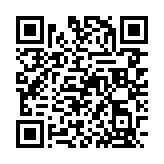 4. Правовое государство - это государство, которое во всей своей деятельности подчиняется праву и главной своей целью считает обеспечение прав и свобод человека.Основные признаки правового государства:Верховенство закона.Высший приоритет и гарантированность прав и свобод человека и гражданина.Равенство всех перед законом.Разделение властей.Независимость суда.5. Федеративное государство - это сложное по составу государство, состоящее из относительно самостоятельных государственно-территориальных образований, называемых субъектами федерации.Российская Федерация - Россия есть демократическое федеративное правовое государство с республиканской формой правления. (Статья 1 Конституции РФ).Российская Федерация состоит из республик, краев, областей, городов федерального значения, автономной области, автономных округов - равноправных субъектов Российской Федерации. Республика (государство) имеет свою конституцию и законодательство. Край, область, город федерального значения, автономная область, автономный округ имеет свой устав и законодательство. Федеративное устройство Российской Федерации основано на ее государственной целостности, единстве системы государственной власти, разграничении предметов ведения и полномочий между органами государственной власти Российской Федерации и органами государственной власти субъектов Российской Федерации, равноправии и самоопределении народов в Российской Федерации. Во взаимоотношениях с федеральными органами государственной власти все субъекты Российской Федерации между собой равноправны. (Статья 5 Конституции РФ).Наведите объектив камеры на QR-код и ознакомьтесь с Главой 3. «Федеративное устройство» Конституции Российской Федерации!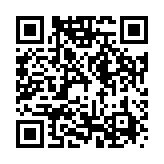 Признаки федеративного государства:1. включение в территорию РФ территорий всех ее субъектов; 2. распространение суверенитета РФ на всю ее территорию; 3. установление двухуровневой системы органов государственной власти (федеральная система органов власти и системы органов власти субъектов); 4. наличие федеральной правовой системы, включая федеральное законодательство, и правовые системы субъектов; 5. двухпалатное строение парламента;6. наличие единого гражданства.Тема 1.2. Экономическая основа конституционного строя.1. Экономическая основа конституционного строя. 2. Россия — социальное и светское государство. 3. Республиканская форма правления.1. В РФ гарантируются единство экономического пространства, свободное перемещение товаров, услуг и финансовых средств, поддержка конкуренции, свобода экономической деятельности. В РФ признаются и защищаются равным образом частная, государственная, муниципальная и иные формы собственности. Право частной собственности охраняется законом. Земля и другие природные ресурсы используются и охраняются в РФ как основа жизни и деятельности народов, проживающих на соответствующей территории. Земля и другие природные ресурсы могут находиться в частной, государственной, муниципальной и иных формах собственности. Граждане и их объединения вправе иметь в частной собственности землю. Владение, пользование и распоряжение землей и другими природными ресурсами осуществляются их собственниками свободно, если это не наносит ущерба окружающей среде и не нарушает прав и законных интересов иных лиц. 2. Российская Федерация – социальное государство, политика которого направлена на создание условий, обеспечивающих достойную жизнь и свободное развитие человека. Направления деятельности государства в социальной сфере: 1) охрана труда и здоровья людей; 2) установление гарантированного минимального размера оплаты труда; 3) обеспечение государственной поддержки семьи, материнства, отцовства и детства, инвалидов и пожилых граждан; 4) развитие системы социальных служб; 5) установление государственных пенсий, пособий и иных гарантий социальной защиты. Политика социального государства направлена на создание условий обеспечивающих достойную жизнь и свободное развитие человека. Условиями этого выступают: достойный человека прожиточный минимум, материальная обеспеченность, возможность обладать и пользоваться материальными и социальными благами, включая жилище и медицинское обслуживание, личную безопасность и социальное обеспечение, доступ к ценностям культуры. Достойная жизнь включает и свободное развитие человека, его физическое, умственное и нравственное совершенствование. Российская Федерация - светское государство, никакая религия не может устанавливаться в качестве государственной или обязательной, религиозные объединения отделены от государства и равны перед законом.3. Республика (от лат. res publica — дело народа) — форма государственного правления, при которой верховная власть осуществляется выборными органами, избираемыми населением (или государственными органами) на определённый срок. В Российской Федерации смешанная республиканская форма правления.Республике присущи следующие признаки: Существование единоличного главы государства — президента, парламента и правительства. Выборность на определённый срок главы государства, парламента и ряда других верховных органов государственной власти. Все выборные органы и должности должны избираться на определённый срок.Высшая государственная власть основана на принципе разделения властей, чётком разграничении полномочий (характерно не для всех республик).Тема 1.3. Основы правового статуса личности. 1. Основы правового статуса личности в РФ. 2. Структура правового статуса личности.1. Правовой статус - система признанных и гарантируемых государством в законодательном порядке прав, свобод и обязанностей, а также законных интересов человека как субъекта права.Различают:Общий правовой статус - это статус лица как гражданина государства, члена общества. Определяется он, прежде всего, Конституцией государства и не зависит от различных текущих обстоятельств. Он является единым и одинаковым для всех, характеризуется относительной стабильностью, обобщенностью. Содержание такого статуса составляют главным образом те права, свободы и обязанности, которые закреплены и гарантированы всем и каждому Конституцией страны. Специальный или родовой статус отражает особенности положения отдельных категорий граждан (например: студентов, пенсионеров, военнослужащих, инвалидов, участников войны и т.д.). Статус указанных социальных слоев, групп может иметь свои особенности (дополнительные права, свободы, льготы, а также обязанности, предусмотренные в действующем законодательстве).Индивидуальный статус представляет собой совокупность персонифицированных прав и обязанностей гражданина. Индивидуальный правовой статус подвижен, динамичен и изменяется вместе с происходящими в жизни переменами. Он характеризуется особенностями положения конкретного человека в зависимости от его возраста, пола, профессии, участия в управлении делами общества и государства.2. В структуру правового статуса личности входят права, свободы и юридические обязанности.Права человека — это установленные и гарантируемые государством в правовой норме возможности (правомочия) индивида совершать определенные действия в указанной в законе сфере жизни общества. Предоставленным ему правом человек либо может воспользоваться, реализовать его, либо нет.Свободами человека называют те сферы, области его деятельности, в которые государство не должно вмешиваться и в которых индивид может действовать по своему усмотрению в соответствии со своими интересами и целями, не выходя за установленные законодательством пределы. Если права человека определяют его конкретные действия (например, право свободно передвигаться, выбирать места пребывания и жительства), то свободы закрепляют за индивидом возможность самостоятельного выбора варианта своего поведения, не очерчивая при этом его конкретного результата (например, свобода информации).Юридические обязанности — это установленные и гарантированные государством требования к поведению человека, обязательные для исполнения.Являясь элементами правового статуса личности, права, свободы и обязанности личности взаимосвязаны и взаимообусловлены. Права и свободы одного индивида заканчиваются там, где начинаются права и свободы другого.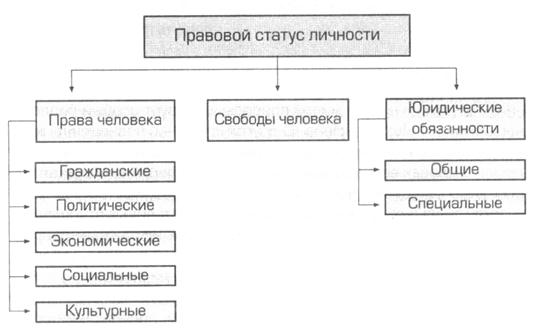 Тема 1.4. Гражданство РФ.Понятие и признаки гражданства.Законодательство о гражданстве РФ, принципы гражданства РФ.Основания и порядок приобретения гражданства РФ.Прекращение гражданства РФ.Порядок изменения гражданства детей.1. Гражданство Российской Федерации - устойчивая правовая связь лица с Российской Федерацией, выражающаяся в совокупности их взаимных прав и обязанностей.Иное гражданство - гражданство (подданство) иностранного государства;Двойное гражданство - наличие у гражданина Российской Федерации гражданства (подданства) иностранного государства;Иностранный гражданин - лицо, не являющееся гражданином Российской Федерации и имеющее гражданство (подданство) иностранного государства;Лицо без гражданства - лицо, не являющееся гражданином Российской Федерации и не имеющее доказательства наличия гражданства иностранного государства;Вид на жительство - документ, удостоверяющий личность лица без гражданства, выданный в подтверждение разрешения на постоянное проживание на территории Российской Федерации лицу без гражданства или иностранному гражданину и подтверждающий их право на свободный выезд из Российской Федерации и возвращение в Российскую Федерацию.Признаки гражданства:1) личный характер;2) правовая связь лица с государством (основанная на соответствующих нормах права, а не на этнической принадлежности, чувстве «исторической родины» и т. п.)3) в результате возникают взаимные права и обязанности гражданина и государства.2. Федеральный закон "О гражданстве Российской Федерации" от 31.05.2002 N 62-ФЗ. 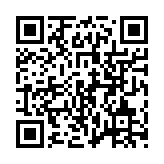 Наведите объектив камеры на QR-код и ознакомьтесь с Федеральным законом "О гражданстве Российской Федерации"!Принципы гражданства Российской Федерации 1. Принципы гражданства Российской Федерации и правила, регулирующие вопросы гражданства Российской Федерации, не могут содержать положений, ограничивающих права граждан по признакам социальной, расовой, национальной, языковой или религиозной принадлежности.2. Гражданство Российской Федерации является единым и равным независимо от оснований его приобретения.3. Проживание гражданина Российской Федерации за пределами Российской Федерации не прекращает его гражданства Российской Федерации.4. Гражданин Российской Федерации не может быть лишен гражданства Российской Федерации или права изменить его.5. Российская Федерация поощряет приобретение гражданства Российской Федерации лицами без гражданства, проживающими на территории Российской Федерации.3. Основания приобретения гражданства Российской ФедерацииГражданство Российской Федерации приобретается:а) по рождению;б) в результате приема в гражданство Российской Федерации;в) в результате восстановления в гражданстве Российской Федерации;Способы приобретения гражданства:1) филиация – приобретение гражданства по рождению. Различают 2 вида филиации: «принцип крови» и «принцип почвы»;2) натурализация – прием в гражданство. Различают натурализацию по закону (юридическое следствие усыновления, опеки, признания отцовства) и натурализацию, основанную на личном выборе лица. Законодательство о гражданстве устанавливает упрощенный порядок натурализации для отдельных категорий лиц (для супругов – граждан данного государства), иногда положения об этом попадают и на конституционный уровень;3) оптация – выбор гражданства. Оптация возникает в случае перехода части территории одного государства к другому по международному договору;4) восстановление в гражданстве. Применяется в случаях его утраты по причинам, не зависящим от воли данного лица (в случае лишения гражданства при одном режиме при другом может произойти его восстановление).4. Способы утраты гражданства:1) экспатриация – выход из гражданства по собственному желанию гражданина;2) денатурализация – принудительное лишение гражданства государством в отношении натурализованного гражданина;3) оптация - выбор гражданства лицами, имеющими двойное гражданство, либо проживающими на территории, изменившей государственную принадлежность).5. Ребенок приобретает гражданство Российской Федерации, если оба его родителя или единственный его родитель приобретают гражданство Российской Федерации.Гражданство Российской Федерации ребенка прекращается при прекращении гражданства Российской Федерации обоих его родителей или единственного его родителя при условии, что ребенок не станет лицом без гражданства.Если один из родителей, имеющих иное гражданство, приобретает гражданство Российской Федерации, их ребенок, проживающий на территории Российской Федерации, может приобрести гражданство Российской Федерации по заявлению его родителя, приобретающего гражданство Российской Федерации.Если один из родителей, имеющих иное гражданство, приобретает гражданство Российской Федерации, их ребенок, проживающий за пределами Российской Федерации, может приобрести гражданство Российской Федерации по заявлению обоих его родителей.Если один из родителей, имеющий иное гражданство, приобретает гражданство Российской Федерации, а другой родитель является лицом без гражданства, их ребенок может приобрести гражданство Российской Федерации по заявлению его родителя, приобретающего гражданство Российской Федерации.Если один из родителей, приобретающий гражданство Российской Федерации, является лицом без гражданства, а другой родитель имеет иное гражданство, их ребенок может приобрести гражданство Российской Федерации по заявлению обоих его родителей.Ребенок, являющийся гражданином Российской Федерации, при усыновлении (удочерении) его иностранными гражданами или иностранным гражданином сохраняет гражданство Российской Федерации. Гражданство Российской Федерации ребенка, усыновленного (удочеренного) иностранными гражданами или иностранным гражданином, может быть прекращено в общем порядке по заявлению обоих усыновителей или единственного усыновителя при условии, что ребенок не станет лицом без гражданства.Тема 1.5. Права и свободы человека и гражданина.1. Понятие и классификация конституционных прав и свобод. 2. Правовое положение иностранных граждан. 3. Правовой статус беженцев и вынужденных переселенцев в РФ.1. Конституционные права и свободы – это закрепленные в Конституции РФ неотъемлемые права и свободы человека и гражданина, составляющие основу его правового статуса, принадлежащие ему от рождения и защищаемые государством.ПРАВА ЧЕЛОВЕКА:1) Естественные права, гражданские (личные)- права, принадлежащие человеку как биосоциальному существу. Они призваны обеспечивать свободу и автономию индивида как члена общества, ограждать его от любого незаконного внешнего вмешательства в частную жизнь (право на жизнь, право на охрану чести и достоинства, неприкосновенность личности и ее жилища, частной жизни, свобода передвижения и выбора места жительства, свобода совести, право на национальную принадлежность).2) Политические – права, обеспечивающие возможность участия граждан в общественной и политической жизни страны и осуществлении государственной власти. Политические права признаются лишь за гражданами государства, поскольку непременным условием их обладания является наличие гражданства (право на участие в управлении делами государства, право петиций, право на объединение).3) Экономические – совокупность конституционных прав, определяющих юридические возможности человека в экономической сфере и включающих в себя право частной собственности, право наследования, свободу предпринимательской деятельности (хозяйственной инициативы) и свободу труда.4) Социальные - права на благосостояние и достойный уровень жизни: право на социальное обеспечение по возрасту, в случае болезни, инвалидности, потери кормильца, для воспитания детей; право на жилище; право на медицинскую помощь и т.п.5) Культурные - комплекс прав и свобод, представляющий собой гарантированные конституцией или законом возможности личности в сфере культурной и научной жизни: право на образование, право на участие в культурной жизни, на доступ к культурным ценностям, свободу творчества и пр.2. Правовое положение иностранных граждан в Российской Федерации определено Федеральным законом от 25.07.2002 № 115-ФЗ «О правовом положении иностранных граждан в Российской Федерации».Наведите объектив камеры на QR-код и ознакомьтесь с ФЗ «О правовом положении иностранных граждан в Российской Федерации»!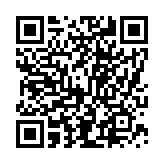 Иностранные граждане пользуются правами и несут обязанности наравне с гражданами РФ с учетом особенностей и ограничений, установленных федеральными законами и международными договорами.Иностранный гражданин - это физическое лицо, не являющееся гражданином РФ и имеющее доказательства наличия гражданства (подданства) иностранного государства.В зависимости от основания нахождения на территории РФ иностранных граждан можно разделить на следующие категории:временно пребывающие в РФ (иностранные лица, находящиеся в РФ на основании визы или прибывшие в РФ в порядке, не требующем получения визы, и получившие миграционную карту, за исключением случаев, предусмотренных международным договором РФ, либо свидетельство о рассмотрении ходатайства о признании беженцем на территории РФ по существу, либо удостоверение беженца, либо свидетельство о предоставлении временного убежища на территории РФ, но не имеющие вида на жительство или разрешения на временное проживание);временно проживающие в РФ (иностранные лица, получившие разрешение на временное проживание);постоянно проживающие в РФ (иностранные лица, получившие вид на жительство).Иностранные граждане имеют право:1)на жизнь, неприкосновенность частной жизни, личную и семейную тайну, защиту своей чести и доброго имени;2)на свободу и личную неприкосновенность;3)на свободу передвижения по территории РФ, выбор места пребывания и жительства. Исключение составляют случаи, когда, например, ограничение права свободного передвижения требуется для обеспечения государственной безопасности, охраны общественного порядка, здоровья и нравственности населения, защиты прав и законных интересов граждан РФ и других лиц;4)на свободу совести и вероисповедания;5)на доступ к культурным ценностям, а также на участие в культурной жизни и пользование учреждениями культуры;6)на обращение в суд и в другие государственные органы для защиты принадлежащих им личных, имущественных, семейных и иных прав;7)заключать и расторгать браки с гражданами РФ и другими лицами в соответствии с законодательством РФ;8)на политическое убежище в соответствии с общепризнанными нормами международного права;9)участвовать в трудовых отношениях;10)иметь имущество на праве собственности; наследовать и завещать имущество; заниматься предпринимательской и любой иной не запрещенной законом деятельностью; создавать юридические лица самостоятельно или совместно с другими гражданами и юридическими лицами; совершать любые не противоречащие закону сделки и участвовать в обязательствах, а также иметь иные имущественные и личные неимущественные права.Иностранный гражданин не вправе:находиться на муниципальной службе;замещать должности капитана, старшего помощника капитана, старшего механика и радиоспециалиста в составе экипажа судна, плавающего под Государственным флагом РФ;быть членом экипажа военного корабля РФ или другого эксплуатируемого в некоммерческих целях судна;быть командиром экспериментального воздушного судна;быть принятым на работу на объекты и в организации, деятельность которых связана с обеспечением безопасности РФ;быть нотариусом или патентным поверенным;занимать должность эксперта в государственных судебно-экспертных учреждениях;избирать и быть избранным в федеральные органы государственной власти, органы государственной власти субъектов РФ, а также участвовать в референдуме РФ и референдумах субъектов РФ.При этом постоянно проживающие в РФ иностранные граждане на основании международных договоров РФ имеют право избирать и быть избранными в органы местного самоуправления, а также участвовать в местном референдуме.Иностранные граждане также несут обязанности наравне с гражданами РФ, за исключением случаев, предусмотренных федеральным законом или международным договором РФ. Иностранные граждане, виновные в нарушении законодательства РФ, привлекаются к ответственности в соответствии с законодательством РФ.3. Правовой статус беженцев и вынужденных переселенцев в РФ регулируется Федеральным законом от 19.02.1993 N 4528-1 "О беженцах" и Законом РФ от 19 февраля 1993 г. N 4530-I "О вынужденных переселенцах".Наведите объектив камеры на QR-код и ознакомьтесь с ФЗ «О беженцах»!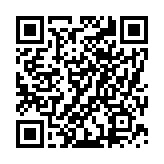 Наведите объектив камеры на QR-код и ознакомьтесь с ФЗ «О вынужденных переселенцах»!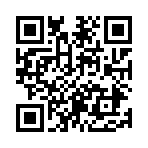 Беженец – это лицо, которые не является гражданином РФ и которое в силу вполне обоснованных опасений стать жертвой преследований по признаку расы, вероисповедания, гражданства, национальности, принадлежности к определенной социальной группе или политических убеждений находится вне страны своей гражданской принадлежности и не может пользоваться защитой этой страны или не желает пользоваться такой защитой вследствие таких опасений или, не имея определенного гражданства и находясь вне страны своего прежнего обычного местожительства в результате подобных событий, не может или не желает вернуться в нее вследствие таких опасений. Вынужденный переселенец – это гражданин РФ, который покинул место своего постоянного жительства вследствие совершенного в отношении него или членов его семьи насилия или преследования в иных формах либо вследствие реальной опасности подвергнуться преследованию по признаку расовой или национальной принадлежности, вероисповедания, языка, а также по признаку принадлежности к определенной социальной группе или политических убеждений, ставших поводами для проведения враждебных кампаний в отношении конкретного лица или группы лиц, массовых нарушений общественного порядка. Статус беженца и вынужденного переселенца предоставляется по ходатайству лица. После проверки принимается решение о предоставлении статуса беженца или вынужденного переселенца и выдается соответствующее удостоверение. Оно действительно в течение пяти лег, но по заявлению лица каждый раз может продлеваться на год. Оба названных выше закона устанавливают основания, по которым можно отказать в принятии ходатайства или в предоставлении статуса беженца, вынужденного переселенца (сообщение ложных сведений, участие в организациях, преследующих цели насильственного свержения конституционного строя, и др.). Отказ в принятии ходатайства или в предоставлении статуса беженца, вынужденного переселенца может быть обжалован в суд.Эти лица пользуются определенными правами граждан РФ и несут соответствующие обязанности, если иное не предусмотрено законодательством РФ.Тема 1.6. Основные обязанности граждан.1. Понятие обязанности гражданина.2. Общие и конкретные обязанности граждан. 1. Конституция РФ наряду с правами человека и гражданина закрепляет конституционные обязанности.Обязанность гражданина – это установленное законом должное, общественно необходимое поведение, обеспечивающее право другой стороны и гарантированное государством.2. Общие обязанности распространяются на всех лиц, которые находятся на территории РФ вне зависимости от их пола, расы, веры, гражданства и т.д.К ним относятся следующие обязанности:1) соблюдать Конституцию РФ и законы;2) уважать права и свободы других лиц;5) заботиться о сохранении исторического и культурного наследия, беречь памятники истории и культуры);6) платить законно установленные налоги и сборы;7) сохранять природу и окружающую среду, бережно относиться к природным богатствам;Конкретные (специальные) – обязанности, которые закрепляются за определенными категориями граждан (например, за родителями).К ним относятся следующие обязанности:1) обязанность граждан Российской Федерации защищать Отечество;3) обязанность родителей заботиться о детях, их воспитании и обязанность совершеннолетних трудоспособных детей заботиться о своих нетрудоспособных родителях;4) обязанность родителей или лиц, их заменяющих (усыновителей, опекунов, попечителей), обеспечить получение детьми основного общего образования.Тема 1.7. Механизмы реализации прав.1. Понятие и виды механизмов реализации прав и свобод человека и гражданина в Российской Федерации.1. Соблюдение государством прав и свобод человека и гражданина предполагает не только их провозглашение и законодательное закрепление в конституции страны, но и создание реальной возможности отстаивания и защиты этих прав и свобод всеми доступными законными способами. Конституция РФ признает право каждого защищать свои законные права, свободы и интересы всеми способами, не запрещенными законом. Каждый гражданин может использовать для защиты своих прав, свобод и интересов все предусмотренные Конституцией РФ и иными нормативно-правовыми актами механизмы их защиты. При нарушении или ущемлении его прав гражданин может использовать все виды обжалования в соответствующие органы государственной власти и управления, обращаться к общественности и в средства массовой информации, создавать комитеты или движения в свою защиту, проводить различные виды пикетирования в разрешенном законодательством порядке. Решения и действия (или бездействие) органов государственной власти, органов местного самоуправления, общественных объединений и должностных лиц могут быть обжалованы в суд. В соответствии с международными договорами Российской Федерации каждый вправе обращаться в межгосударственные органы по защите прав и свобод человека, если исчерпаны все имеющиеся внутригосударственные средства правовой защиты.Механизм реализации прав и свобод человека и гражданина - это определённый набор правовых средств в совокупности с самостоятельными действиями личности с целью реализации своих прав и свобод и их использования в полном объёме.Механизм реализации прав и свобод человека и гражданина – правовой механизм, который представляется нам системой действий, осуществляемых в соответствии с законом, различных субъектов для получения индивидуального блага.Под реализацией прав и свобод человека и гражданина понимается процесс выражения смысла конституционных предписаний в отраслевом законодательстве при помощи использования конституционных идей, правил формирования законов, применение норм и проверка их на соответствие Конституции Российской Федерации. Способы, или механизмы, реализации конституционных прав и свобод человека и гражданина различны.Основными механизмами реализации прав и свобод человека и гражданина в Российской Федерации являются:– обязанность государства, включая всю систему и все органы и должностных лиц, защищать и тем самым реализовывать права и свободы человека и гражданина; исполнение конституции – основной способ их защиты;– защита прав человека муниципальными образованиями и органами исполнительной власти;– агентами реализации и защиты прав и свобод являются специальные органы, такие как полиция, прокуратура, суды, Уполномоченный по правам человека;– общенациональные органы по защите прав человека и гражданина, которые рекомендуют создавать во всех государствах.Раздел 2. Правовое регулирование в сфере профессиональной деятельности.Тема 2.1. Понятие экономики и экономических отношений.1. Понятие экономики и экономических отношений. 2. Типы экономических отношений. 3. Функции экономических отношений.1. Под экономикой в широком смысле обычно понимают систему общественного производства, т.е. процесс создания материальных благ, необходимых человеческому обществу для его нормального существования и развития. В системе общественного производства можно выделить три уровня: 1-й — трудовая деятельность индивидуального работника; 2-й — производство в рамках предприятия (так называемый микроуровень); 3-й — производство в рамках общества, государства (так называемый макроуровень). 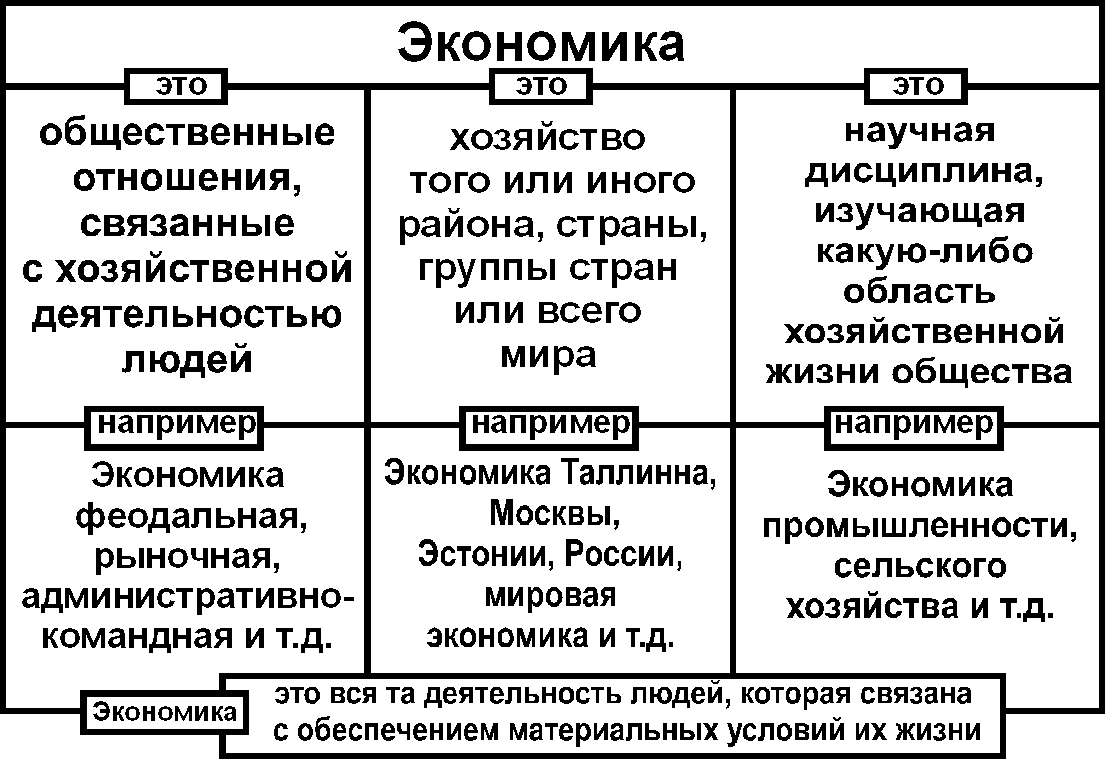 Экономические отношения — объективно складывающиеся отношения между людьми при производстве, распределении, обмене и потреблении благ.2. Экономические отношения по социальному признаку подразделяются на: социально-экономические отношения или производственные отношения;технико-экономические отношения;организационно-экономические;Социально-экономические отношения складываются относительно собственности. Собственность — это сложная совокупность хозяйственных связей, которая включает имущественные отношения.Производственные отношения — взаимодействия людей между собой в процессе их хозяйственной деятельности, которые объективно складываются между людьми в процессе производства, распределения, обмена и потребления жизненных благ. Производство является основой экономики и существования человеческого общества.Организационно-экономические отношения определяются уровнем развития производительных сил и проявляются в обособлении и объединении разных форм труда. Обособление форм трудовой активности называется разделением труда.3. Экономические отношения как важнейшая область организации трудовой деятельности выполняют следующие функции:Оптимизация трудовой деятельности для быстрого достижения целей.Формирование связей между производственными структурами.Кооперация трудящихся и руководства.Достижение стратегических задач при долгосрочном планировании.Сочетание на одном предприятии производств разных отраслей.Обеспечение перехода права собственности от одного лица к другому.Упорядочение собственнических отношений в соответствии с общественными нормами.Отражение общественной формации и нацеленность на обслуживание определенного социального класса, что объясняет различное положение людей в системе общественного производства. Тема 2.2. Предпринимательская деятельность.1. Понятие предпринимательской деятельности и ее признаки. 2. Принципы предпринимательства. 3. Виды предпринимательской деятельности.4. Функции предпринимательства.5. Предпринимательское право. Предпринимательские отношения как предмет правового регулирования.1. Под предпринимательской деятельностью понимается самостоятельная, осуществляемая на свой риск деятельность, направленная на систематическое получение прибыли от пользования имуществом, продажи товаров, выполнения работ или оказания услуг лицами, зарегистрированными в установленном законом порядке.Выделяют некоторые признаки предпринимательской деятельности.1. Систематичность, то есть осуществление предпринимательской деятельности в течение определенного периода. Однако законодатель не определяет четких критериев систематичности. Поэтому для квалификации деятельности как предпринимательской применяют такие критерии, как:• доля прибыли от осуществления предпринимательской деятельности в общих доходах лица;• размеры прибыли;• получение ее определенное количество раз за какой-либо отчетный период и др.2. Самостоятельность, которая включает в себя две составляющие:а) организационная самостоятельность – возможность самостоятельно принимать решения в процессе предпринимательской деятельности (волевой характер);б) имущественная самостоятельность – наличие у предпринимателя обособленного имущества для осуществления предпринимательской деятельности. Рисковый характер предпринимательской деятельности. Риск (от лат. «risco» – «отвесная скала») – вероятность неполучения запланированного или ожидаемого положительного результата.3. Самостоятельная имущественная ответственность предпринимателя. Пределы такой ответственности зависят от организационно-правовой формы осуществления предпринимательской деятельности.4. Легализованный характер. Предпринимательская деятельность может осуществляться только лицами, зарегистрированными в установленном законом порядке. Осуществление предпринимательской деятельности без государственной регистрации является правонарушением.5. Направленность на систематическое получение прибыли. Под прибылью понимают доходы, уменьшенные на величину расходов. При этом важна именно цель деятельности лица, а не факт получения прибыли. Деятельность, направленная на получение прибыли, но приносящая убытки, также является предпринимательской.6. Профессионализм – признак, предполагающий наличие у предпринимателя определенных знаний и навыков. В настоящее время такое требование закреплено в отношении далеко не всех видов предпринимательской деятельности (в основном наличие определенного образования требуется при осуществлении лицензируемых видов деятельности). 2. Основные принципы предпринимательства:1. свобода предпринимательской деятельности;2. юридическое равенство всех форм собственности, используемых в предпринимательской деятельности;3. свобода конкуренции и ограничение монополистической деятельности4. получение прибыли как цель предпринимательской деятельности;5. законность в предпринимательской деятельности;6. сочетание частных и публичных интересов в предпринимательстве;7. государственное регулирование предпринимательской деятельности.3. Виды предпринимательской деятельности:1) по форме собственности, на базе которой осуществляется предпринимательская деятельность: частная., государственная., муниципальная.2) по количеству участников: индивидуальная, коллективная;3) по характеру деятельности: производство товаров, оказание услуг, выполнение работ и др.4. Функции предпринимательства.Можно выделить несколько основных функций, которые выполняет предпринимательство: общеэкономическая, ресурсная, творческо-поисковая, социальная, организаторская. Основной функцией является общеэкономическая, обусловленная ролью предпринимательства в качестве субъекта рынка. Предпринимательство направлено на выпуск продукции и оказание услуг, а также их доведение до конкретных потребителей, домашних хозяйств, государства и прочих предприятий. Важная функция предпринимательства заключается в ресурсной функции. Развитие предпринимательской деятельности предполагает эффективное использование воспроизводимых и ограниченных ресурсов. Ресурсы представляют собой материальные и нематериальные условия и факторы производства. Новаторская функция представляет действия по процессу продуцирования новой идеи технического, организационного или управленческого характера. Новаторская функция проявляется в осуществлении исследовательских и конструкторских разработок, создании новой продукции, предоставлении новых услуг. Творческо-поисковая функция определяется использованием в процессе предпринимательства новых идей и выработкой новых средств и факторов достижения поставленных задач. Творческая функция тесно связана со всеми другими функциями и характеризуется определенным уровнем экономической свободы предпринимательских субъектов. Социальная функция представляет собой изготовление услуг, которые нужны обществу. Социальная функция проявляется в возможности дееспособных лиц быть собственниками дела и проявляет свои индивидуальные возможности и таланты. Чем эффективнее будет функционировать предпринимательство, тем больше будет размер поступлений в государственный бюджет. Организационная функция предпринимательства представляет собой принятие предпринимателями самостоятельного решения по организации собственного дела, внедрение внутрифирменного предпринимательства, формирование управления и создания сложных предпринимательских структур.5. Предпринимательское право как отрасль права представляет собой совокупность норм, регулирующих предпринимательские отношения, тесно с ними связанные иные, в том числе некоммерческие, отношения, а также отношения по государственному регулированию хозяйствования в целях обеспечения интересов государства и общества.Общественные отношения, урегулированные нормами предпринимательского права, и составляют предмет данной отрасли. Эти отношения делятся на три группы.1. Предпринимательские отношения, т.е. отношения, возникающие в процессе осуществления предпринимательской деятельности.2. Некоммерческие отношения, тесно связанные с предпринимательскими. В частности, такие отношения складываются при осуществлении деятельности организационно-имущественного характера (например, по созданию и прекращению коммерческих организаций), деятельности ряда некоммерческих организаций (учреждений, объединений и др.), деятельности товарных и фондовых бирж по организации торговли на соответствующем рынке.3. Отношения, возникающие в процессе государственного регулирования предпринимательства.Тема 2.3. Юридические лица как субъекты предпринимательской деятельности.1. Понятие юридического лица, его признаки. 2. Способы создания юридических лиц. 3. Правоспособность юридического лица. 4. Представительства и филиалы юридического лица. 5. Право собственности юридических лиц.1. Юридическим лицом признается организация, которая имеет в собственности, хозяйственном ведении или оперативном управлении обособленное имущество и отвечает по своим обязательствам этим имуществом, может от своего имени приобретать и осуществлять имущественные и личные неимущественные права, нести обязанности, быть истцом и ответчиком в суде.Наведите объектив камеры на QR-код и ознакомьтесь с положениями главы 4. Юридические лица Гражданского кодекса Российской Федерации!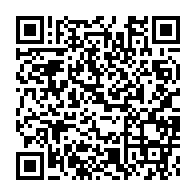 Признаки юридического лица:1. Организационное единство. Та или иная организация, выступая в качестве юридического лица, действует как единое целое. Деятельность всех структурных составляющих этой организации должна быть направлена на достижение общей цели.2. Имущественная обособленность.. Внешним проявлением обособленности имущества юридического лица является наличие у него самостоятельного баланса или самостоятельной сметы расходов.3. Самостоятельная имущественная ответственность. Юридическое лицо несет гражданско-правовую ответственность по своим обязательствам имуществом, которое находится в его собственности. 4. Выступление в гражданском обороте от своего имени. Это означает, что юридическое лицо только под своим фирменным наименованием может приобретать и осуществлять гражданские права и нести обязанности, а также выступать истцом и ответчиком в суде.2. Юридические лица создаются по воле их учредителей, однако государство контролирует законность их создания в интересах участников имущественного оборота. Из этого вытекает требование об обязательной государственной регистрации юридических лиц. Для детального регулирования порядка государственной регистрации юридических лиц принят ФЗ «О государственной регистрации юридических лиц и индивидуальных предпринимателей» от 08.08.2001 г. № 129-ФЗ.Наведите объектив камеры на QR-код и ознакомьтесь с ФЗ «О государственной регистрации юридических лиц и индивидуальных предпринимателей»!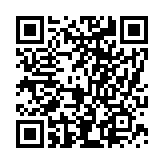 Способы создания юридических лиц:1. Явочно-нормативный. Он исключает необходимость получения предварительного разрешения органов публичной власти на создание юридического лица. Учредители являются в регистрирующий орган, который не вправе отказать им в регистрации создаваемой организации при отсутствии каких-либо нарушений правовых норм с их стороны. В таком порядке создаётся большинство юридических лиц.2. Распорядительный. Юридическое лицо в данном случае возникает на основании распоряжения учредителя (например, уполномоченного государственного органа). Распорядительный порядок применяется при создании унитарных предприятий, учреждений и т.д.3. Разрешительный. Предполагается, что для создания юридического лица требуется разрешение уполномоченного государственного органа, который осуществляет проверку целесообразности возникновения определенного юридического лица и правомерности процедуры его учреждения. В процедуре образования юридического лица можно выделить следующие этапы:1) принятие решения об учреждении юридического лица;2) государственная регистрация юридического лица.3. Правоспособность юридического лица  - это способность иметь гражданские права, соответствующие целям деятельности, предусмотренным в его учредительном документе, и нести связанные с этой деятельностью обязанности.Коммерческие организации, за исключением унитарных предприятий и иных видов организаций, предусмотренных законом, могут иметь гражданские права и нести гражданские обязанности, необходимые для осуществления любых видов деятельности, не запрещенных законом.В случаях, предусмотренных законом, юридическое лицо может заниматься отдельными видами деятельности только на основании специального разрешения (лицензии), членства в саморегулируемой организации или выданного саморегулируемой организацией свидетельства о допуске к определенному виду работ.Юридическое лицо может быть ограничено в правах лишь в случаях и в порядке, предусмотренных законом. Решение об ограничении прав может быть оспорено юридическим лицом в суде.Правоспособность юридического лица возникает с момента внесения в единый государственный реестр юридических лиц сведений о его создании и прекращается в момент внесения в указанный реестр сведений о его прекращении.4. Представительством является обособленное подразделение юридического лица, расположенное вне места его нахождения, которое представляет интересы юридического лица и осуществляет их защиту.Филиалом является обособленное подразделение юридического лица, расположенное вне места его нахождения и осуществляющее все его функции или их часть, в том числе функции представительства.Представительства и филиалы не являются юридическими лицами. Они наделяются имуществом создавшим их юридическим лицом и действуют на основании утвержденных им положений. Руководители представительств и филиалов назначаются юридическим лицом и действуют на основании его доверенности. Представительства и филиалы должны быть указаны в едином государственном реестре юридических лиц.5. В собственности юридических лиц может находиться любое имущество, за исключением отдельных видов имущества, которое в соответствии с законом не может принадлежать юридическим лицам.Количество и стоимость имущества, находящегося в собственности юридических лиц, не ограничиваются, за исключением случаев, когда такие ограничения установлены законом. Коммерческие и некоммерческие организации, кроме государственных и муниципальных предприятий, а также учреждений, являются собственниками имущества, переданного им в качестве вкладов (взносов) их учредителями (участниками, членами), а также имущества, приобретенного этими юридическими лицами по иным основаниям.Тема 2.4. Организационно-правовые формы юридических лиц.1. Организационно-правовые формы юридических лиц. 2. Учредительные документы юридического лица.1. Организационно-правовые формы юридических лиц: - Коммерческие корпоративные организации, могут создаваться в организационно-правовых формах:хозяйственных товариществ и обществ, обществ с ограниченной ответственностью;акционерных обществ;производственных кооперативов.- Государственные и муниципальные унитарные предприятия;- Некоммерческие корпоративные организации (потребительские кооперативы; общественные организации; общественные движения; ассоциации и союзы; товарищества собственников недвижимости; казачьи общества; общины коренных малочисленных народов РФ; адвокатские и нотариальные палаты).- Некоммерческие унитарные организации.2. Учредительные документы юридических лицЮридические лица, за исключением хозяйственных товариществ и государственных корпораций, действуют на основании уставов, которые утверждаются их учредителями (участниками).Хозяйственное товарищество действует на основании учредительного договора, который заключается его учредителями (участниками).Государственная корпорация действует на основании федерального закона о такой государственной корпорации.Устав юридического лица, утвержденный учредителями (участниками) юридического лица, должен содержать сведения о наименовании юридического лица, его организационно-правовой форме, месте его нахождения, порядке управления деятельностью юридического лица, а также другие сведения, предусмотренные законом для юридических лиц соответствующих организационно-правовой формы и вида. Тема 2.5. Реорганизация, ликвидация и банкротство юридических лиц.1. Реорганизация юридических лиц. 2. Ликвидация юридических лиц. 3. Удовлетворение требований кредиторов ликвидируемого юридического лица. 4. Банкротство юридического лица.1. Реорганизация – прекращение юридического лица, влекущее возникновение отношений правопреемства юридических лиц, в результате которого происходит одновременное создание одного, либо нескольких новых, и/или прекращение одного, либо нескольких прежних юридических лиц. Реорганизация юридического лица может быть осуществлена по решению его учредителей (участников) или органа юридического лица, уполномоченного на то учредительным документом.Формы реорганизации:Присоединение. Одна или несколько организаций присоединяются к другой. При этом нового юридического лица не образуется: организация принимает на себя все обязательства организации, вошедшей в ее структуру, а присоединенная организация прекращает свое существование.Разделение. Одна организация делится на несколько. Новые юридические лица принимают права, обязанности ликвидированного юридического лица и отвечают по его обязательствам.Слияние. Две, три и более компаний соединяются в одну. Новое юридическое лицо принимает на себя все обязанности, права, обязательства компаний, прекративших существование.Преобразование. Это смена организационно-правовой формы предприятия. Например, ООО в ПАО. То есть, фактически появляется новое юридическое лицо в другом формате, а его права и обязанности остаются прежними, в том числе и обязательства перед кредиторами.Выделение. Из существующей компании отделяется одна или несколько новых организаций. Само юридическое лицо не прекращает деятельность, но передает часть своих прав и обязательств преемнику.Допускается реорганизация юридического лица с одновременным сочетанием различных ее форм.При слиянии юридических лиц права и обязанности каждого из них переходят к вновь возникшему юридическому лицу.При присоединении юридического лица к другому юридическому лицу к последнему переходят права и обязанности присоединенного юридического лица.При разделении юридического лица его права и обязанности переходят к вновь возникшим юридическим лицам в соответствии с передаточным актом.При выделении из состава юридического лица одного или нескольких юридических лиц к каждому из них переходят права и обязанности реорганизованного юридического лица в соответствии с передаточным актом.При преобразовании юридического лица одной организационно-правовой формы в юридическое лицо другой организационно-правовой формы права и обязанности реорганизованного юридического лица в отношении других лиц не изменяются, за исключением прав и обязанностей в отношении учредителей (участников), изменение которых вызвано реорганизацией.Юридическое лицо считается реорганизованным, за исключением случаев реорганизации в форме присоединения, с момента государственной регистрации юридических лиц, создаваемых в результате реорганизации.При реорганизации юридического лица в форме присоединения к нему другого юридического лица первое из них считается реорганизованным с момента внесения в единый государственный реестр юридических лиц записи о прекращении деятельности присоединенного юридического лица.2. Ликвидация юридического лица — прекращение существования юридического лица. Ликвидация юридического лица влечёт утрату им гражданской правоспособности.Добровольная ликвидация - юридическое лицо ликвидируется по решению его учредителей (участников) или органа юридического лица, уполномоченного на то учредительным документом, в том числе в связи с истечением срока, на который создано юридическое лицо, с достижением цели, ради которой оно создано.Принудительная ликвидация – юридическое лицо ликвидируется по решению суда:1) в случае признания государственной регистрации юридического лица недействительной, в том числе в связи с допущенными при его создании грубыми нарушениями закона, если эти нарушения носят неустранимый характер;2) в случае осуществления юридическим лицом деятельности без надлежащего разрешения (лицензии) либо при отсутствии обязательного членства в саморегулируемой организации или необходимого в силу закона свидетельства о допуске к определенному виду работ, выданного саморегулируемой организацией;3)в случае осуществления юридическим лицом деятельности, запрещенной законом, либо с нарушением Конституции Российской Федерации, либо с другими неоднократными или грубыми нарушениями закона или иных правовых актов;4) в случае систематического осуществления общественной организацией, общественным движением, благотворительным и иным фондом, религиозной организацией деятельности, противоречащей уставным целям таких организаций;5) в случае невозможности достижения целей, ради которых оно создано, в том числе в случае, если осуществление деятельности юридического лица становится невозможным или существенно затрудняется.С момента принятия решения о ликвидации юридического лица срок исполнения его обязательств перед кредиторами считается наступившим.Учредители (участники) юридического лица или орган, принявшие решение о ликвидации юридического лица, в течение трех рабочих дней после даты принятия данного решения обязаны сообщить в письменной форме об этом в уполномоченный государственный орган, осуществляющий государственную регистрацию юридических лиц, для внесения в единый государственный реестр юридических лиц записи о том, что юридическое лицо находится в процессе ликвидации, а также опубликовать сведения о принятии данного решения в порядке, установленном законом.Учредители (участники) юридического лица или орган, принявшие решение о ликвидации юридического лица, назначают ликвидационную комиссию (ликвидатора) и устанавливают порядок и сроки ликвидации в соответствии с законом.Порядок ликвидации юридического лица:1. Ликвидационная комиссия опубликовывает в средствах массовой информации, в которых опубликовываются данные о государственной регистрации юридического лица, сообщение о его ликвидации и о порядке и сроке заявления требований его кредиторами. Этот срок не может быть менее двух месяцев с момента опубликования сообщения о ликвидации.Ликвидационная комиссия принимает меры по выявлению кредиторов и получению дебиторской задолженности, а также уведомляет в письменной форме кредиторов о ликвидации юридического лица.2. После окончания срока предъявления требований кредиторами ликвидационная комиссия составляет промежуточный ликвидационный баланс, который содержит сведения о составе имущества ликвидируемого юридического лица, перечне требований, предъявленных кредиторами, результатах их рассмотрения, а также о перечне требований, удовлетворенных вступившим в законную силу решением суда, независимо от того, были ли такие требования приняты ликвидационной комиссией.Промежуточный ликвидационный баланс утверждается учредителями (участниками) юридического лица или органом, принявшими решение о ликвидации юридического лица. 3. Если имеющиеся у ликвидируемого юридического лица (кроме учреждений) денежные средства недостаточны для удовлетворения требований кредиторов, ликвидационная комиссия осуществляет продажу имущества юридического лица, на которое в соответствии с законом допускается обращение взыскания, с торгов, за исключением объектов стоимостью не более ста тысяч рублей (согласно утвержденному промежуточному ликвидационному балансу), для продажи которых проведение торгов не требуется.В случае недостаточности имущества ликвидируемого юридического лица для удовлетворения требований кредиторов или при наличии признаков банкротства юридического лица ликвидационная комиссия обязана обратиться в арбитражный суд с заявлением о банкротстве юридического лица, если такое юридическое лицо может быть признано несостоятельным (банкротом).4. Выплата денежных сумм кредиторам ликвидируемого юридического лица производится ликвидационной комиссией в порядке очередности, установленной Гражданским кодексом Российской Федерации.5. После завершения расчетов с кредиторами ликвидационная комиссия составляет ликвидационный баланс, который утверждается учредителями (участниками) юридического лица или органом, принявшими решение о ликвидации юридического лица. 6. Оставшееся после удовлетворения требований кредиторов имущество юридического лица передается его учредителям (участникам), имеющим вещные права на это имущество или корпоративные права в отношении юридического лица, если иное не предусмотрено законом, иными правовыми актами или учредительным документом юридического лица. 7. Ликвидация юридического лица считается завершенной, а юридическое лицо - прекратившим существование после внесения сведений о его прекращении в единый государственный реестр юридических лиц в порядке, установленном законом о государственной регистрации юридических лиц.3. При ликвидации юридического лица после погашения текущих расходов, необходимых для осуществления ликвидации, требования его кредиторов удовлетворяются в следующей очередности:в первую очередь удовлетворяются требования граждан, перед которыми ликвидируемое юридическое лицо несет ответственность за причинение вреда жизни или здоровью, путем капитализации соответствующих повременных платежей, о компенсации сверх возмещения вреда, причиненного вследствие разрушения, повреждения объекта капитального строительства, нарушения требований безопасности при строительстве объекта капитального строительства, требований к обеспечению безопасной эксплуатации здания, сооружения;во вторую очередь производятся расчеты по выплате выходных пособий и оплате труда лиц, работающих или работавших по трудовому договору, и по выплате вознаграждений авторам результатов интеллектуальной деятельности;в третью очередь производятся расчеты по обязательным платежам в бюджет и во внебюджетные фонды;в четвертую очередь производятся расчеты с другими кредиторами.При ликвидации банков, привлекающих средства граждан, в первую очередь удовлетворяются также требования граждан, являющихся кредиторами банков по заключенным с ними или в их пользу договорам банковского вклада или банковского счета, за исключением договоров, связанных с осуществлением гражданином предпринимательской или иной профессиональной деятельности, в части основной суммы задолженности и причитающихся процентов, требования организации, осуществляющей обязательное страхование вкладов, в связи с выплатой возмещения по вкладам в соответствии с законом о страховании вкладов граждан в банках и требования Банка России в связи с осуществлением выплат по вкладам граждан в банках в соответствии с законом.Требования кредиторов о возмещении убытков в виде упущенной выгоды, о взыскании неустойки (штрафа, пени), в том числе за неисполнение или ненадлежащее исполнение обязанности по уплате обязательных платежей, удовлетворяются после удовлетворения требований кредиторов первой, второй, третьей и четвертой очереди.Требования кредиторов каждой очереди удовлетворяются после полного удовлетворения требований кредиторов предыдущей очереди, за исключением требований кредиторов по обязательствам, обеспеченным залогом имущества ликвидируемого юридического лица.Требования кредиторов по обязательствам, обеспеченным залогом имущества ликвидируемого юридического лица, удовлетворяются за счет средств, полученных от продажи предмета залога, преимущественно перед иными кредиторами, за исключением обязательств перед кредиторами первой и второй очереди, права требования по которым возникли до заключения соответствующего договора залога.Не удовлетворенные за счет средств, полученных от продажи предмета залога, требования кредиторов по обязательствам, обеспеченным залогом имущества ликвидируемого юридического лица, удовлетворяются в составе требований кредиторов четвертой очереди.При недостаточности имущества ликвидируемого юридического лица, когда такое юридическое лицо не может быть признано несостоятельным (банкротом), имущество такого юридического лица распределяется между кредиторами соответствующей очереди пропорционально размеру требований, подлежащих удовлетворению, если иное не установлено законом.4. Банкротство - неспособность должника в полном объеме удовлетворить требования кредиторов по денежным обязательствам, о выплате выходных пособий и (или) об оплате труда лиц, работающих или работавших по трудовому договору, и (или) исполнить обязанность по уплате обязательных платежей.Юридическое лицо считается неспособным удовлетворить требования кредиторов по денежным обязательствам, о выплате выходных пособий и (или) об оплате труда лиц, работающих или работавших по трудовому договору, и (или) исполнить обязанность по уплате обязательных платежей, если соответствующие обязательства и (или) обязанность не исполнены им в течение трех месяцев с даты, когда они должны были быть исполнены.Процедуру банкротства регламентирует Федеральный закон "О несостоятельности (банкротстве)" от 26.10.2002 N 127-ФЗ.Наведите объектив камеры на QR-код и ознакомьтесь с ФЗ «О несостоятельности (банкротстве)»!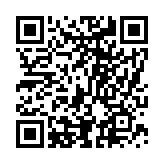 Тема 2.6. Индивидуальные предприниматели как субъекты предпринимательской деятельности.1. Правовой статус индивидуального предпринимателя. 2. Порядок государственной регистрации физического лица в качестве индивидуального предпринимателя. 3. Отказ в государственной регистрации.1. Индивидуальным предпринимателем является физическое лицо, зарегистрированное в установленном порядке и осуществляющее предпринимательскую деятельность без образования юридического лица. Статус индивидуального предпринимателя приобретается с момента государственной регистрации.2. Государственная регистрация физического лица в качестве индивидуального предпринимателя осуществляется в срок не более чем три рабочих дня со дня представления в регистрирующий орган следующих документов:а) подписанное заявителем заявление о государственной регистрации по форме, утвержденной уполномоченным Правительством Российской Федерации федеральным органом исполнительной власти;б) копия основного документа физического лица, регистрируемого в качестве индивидуального предпринимателя (в случае, если физическое лицо, регистрируемое в качестве индивидуального предпринимателя, является гражданином Российской Федерации);в) копия документа, удостоверяющего личность иностранного гражданина, регистрируемого в качестве индивидуального предпринимателя (в случае, если физическое лицо, регистрируемое в качестве индивидуального предпринимателя, является иностранным гражданином);г) копия документа, удостоверяющего личность лица без гражданства, регистрируемого в качестве индивидуального предпринимателя (в случае, если физическое лицо, регистрируемое в качестве индивидуального предпринимателя, является лицом без гражданства);д) копия свидетельства о рождении физического лица, регистрируемого в качестве индивидуального предпринимателя, или копия иного документа, подтверждающего дату и место рождения указанного лица в соответствии с законодательством Российской Федерации или международным договором Российской Федерации (в случае, если представленная копия документа, удостоверяющего личность физического лица, регистрируемого в качестве индивидуального предпринимателя, не содержит сведений о дате и месте рождения указанного лица);е) копия документа, подтверждающего право физического лица, регистрируемого в качестве индивидуального предпринимателя, временно или постоянно проживать в Российской Федерации (в случае, если физическое лицо, регистрируемое в качестве индивидуального предпринимателя, является иностранным гражданином или лицом без гражданства);ж) подлинник или копия документа, подтверждающего в установленном законодательством Российской Федерации порядке адрес места жительства физического лица, регистрируемого в качестве индивидуального предпринимателя, в Российской Федерации (в случае, если представленная копия документа, удостоверяющего личность физического лица, регистрируемого в качестве индивидуального предпринимателя, или документа, подтверждающего право физического лица, регистрируемого в качестве индивидуального предпринимателя, временно или постоянно проживать в Российской Федерации, не содержит сведений о таком адресе);з) нотариально удостоверенное согласие родителей, усыновителей или попечителя на осуществление предпринимательской деятельности физическим лицом, регистрируемым в качестве индивидуального предпринимателя, либо копия свидетельства о заключении брака физическим лицом, регистрируемым в качестве индивидуального предпринимателя, либо копия решения органа опеки и попечительства или копия решения суда об объявлении физического лица, регистрируемого в качестве индивидуального предпринимателя, полностью дееспособным (в случае, если физическое лицо, регистрируемое в качестве индивидуального предпринимателя, является несовершеннолетним);и) документ об уплате государственной пошлины;к) справка о наличии (отсутствии) судимости и (или) факта уголовного преследования либо о прекращении уголовного преследования по реабилитирующим основаниям;л) решение комиссии по делам несовершеннолетних и защите их прав, созданной высшим исполнительным органом государственной власти субъекта Российской Федерации, о допуске к предпринимательской деятельности в сфере образования, воспитания, развития несовершеннолетних, организации их отдыха и оздоровления, медицинского обеспечения, социальной защиты и социального обслуживания, в сфере детско-юношеского спорта, культуры и искусства с участием несовершеннолетних.3. Отказ в государственной регистрации допускается в случае:а) непредставления заявителем необходимых для государственной регистрации документов; б) представления документов в ненадлежащий регистрирующий орган;в) несоблюдения нотариальной формы представляемых документов в случаях, если такая форма обязательна в соответствии с федеральными законами;г) подписания неуполномоченным лицом заявления о государственной регистрации или заявления о внесении изменений в сведения о юридическом лице, содержащиеся в едином государственном реестре юридических лиц;д) выхода участников общества с ограниченной ответственностью из общества, в результате которого в обществе не остается ни одного участника, а также выхода единственного участника общества с ограниченной ответственностью из общества;е) несоответствия наименования юридического лица требованиям федерального закона;ж) несоответствия сведений о документе, удостоверяющем личность гражданина Российской Федерации, указанных в заявлении о государственной регистрации, сведениям, полученным регистрирующим органом от органов, осуществляющих выдачу или замену таких документов;з) получения регистрирующим органом возражения физического лица относительно предстоящего внесения данных о нем в единый государственный реестр юридических лиц;и) если в течение срока, установленного для государственной регистрации, но до внесения записи в соответствующий государственный реестр или принятия решения об отказе в государственной регистрации в регистрирующий орган поступит судебный акт или акт судебного пристава-исполнителя, содержащие запрет на совершение регистрирующим органом определенных регистрационных действий;к) если физическое лицо - учредитель (участник) юридического лица, являющегося коммерческой организацией, или физическое лицо, регистрируемое в качестве индивидуального предпринимателя, на основании вступившего в силу приговора суда лишено права заниматься предпринимательской деятельностью на определенный срок и такой срок не истек;л) если лицом, имеющим право без доверенности действовать от имени юридического лица (в том числе от имени управляющей организации), является физическое лицо, в отношении которого имеется вступившее в силу постановление по делу об административном правонарушении, в соответствии с которым указанному лицу назначено административное наказание в виде дисквалификации, и срок, на который она установлена, не истек;м) если в отношении индивидуального предпринимателя, являющегося управляющим юридического лица, имеется вступившее в силу постановление по делу об административном правонарушении, в соответствии с которым указанному лицу назначено административное наказание в виде дисквалификации, и срок, на который она установлена, не истек;н) неисполнения юридическим лицом в процессе реорганизации обязанности уведомить кредиторов в установленных законом случаях;о) если в регистрирующий орган представлены документы для включения сведений об учредителе (участнике) юридического лица либо о лице, имеющем право без доверенности действовать от имени юридического лица;п) несоблюдения установленного законодательством Российской Федерации порядка проведения процедуры ликвидации или реорганизации юридического лица;р) представления документов, содержащих недостоверные сведения.Решение об отказе в государственной регистрации направляется регистрирующим органом не позднее одного рабочего дня, следующего за днем принятия такого решения, в форме электронного документа, подписанного усиленной квалифицированной электронной подписью, по включенному в соответствующий государственный реестр адресу электронной почты юридического лица или индивидуального предпринимателя, а также по адресу электронной почты, указанному заявителем при представлении документов в регистрирующий орган.Раздел 3. Правовое регулирование трудовой деятельности.Тема 3.1. Порядок заключения и расторжения трудового договора.1. Понятие и содержание трудового договора. 2. Порядок заключения трудового договора. Оформление приема на работу. 3. Основания прекращения трудовых отношений. 4. Порядок расторжения трудового договора.1. Трудовой договор - соглашение между работодателем и работником, в соответствии с которым работодатель обязуется предоставить работнику работу по обусловленной трудовой функции, обеспечить условия труда, предусмотренные трудовым законодательством и иными нормативными правовыми актами, содержащими нормы трудового права, коллективным договором, соглашениями, локальными нормативными актами и данным соглашением, своевременно и в полном размере выплачивать работнику заработную плату, а работник обязуется лично выполнять определенную этим соглашением трудовую функцию в интересах, под управлением и контролем работодателя, соблюдать правила внутреннего трудового распорядка, действующие у данного работодателя.Содержание трудового договора.В трудовом договоре указываются:фамилия, имя, отчество работника и наименование работодателя (фамилия, имя, отчество работодателя - физического лица), заключивших трудовой договор;сведения о документах, удостоверяющих личность работника и работодателя - физического лица;идентификационный номер налогоплательщика (для работодателей, за исключением работодателей - физических лиц, не являющихся индивидуальными предпринимателями);сведения о представителе работодателя, подписавшем трудовой договор, и основание, в силу которого он наделен соответствующими полномочиями;место и дата заключения трудового договора.Обязательными для включения в трудовой договор являются следующие условия:место работы, а в случае, когда работник принимается для работы в филиале, представительстве или ином обособленном структурном подразделении организации, расположенном в другой местности, - место работы с указанием обособленного структурного подразделения и его местонахождения;трудовая функция (работа по должности в соответствии со штатным расписанием, профессии, специальности с указанием квалификации; конкретный вид поручаемой работнику работы). дата начала работы, а в случае, когда заключается срочный трудовой договор, - также срок его действия и обстоятельства (причины), послужившие основанием для заключения срочного трудового договора в соответствии с настоящим Кодексом или иным федеральным законом;условия оплаты труда;режим рабочего времени и времени отдыха (если для данного работника он отличается от общих правил, действующих у данного работодателя);гарантии и компенсации за работу с вредными и (или) опасными условиями труда, если работник принимается на работу в соответствующих условиях, с указанием характеристик условий труда на рабочем месте;условия, определяющие в необходимых случаях характер работы (подвижной, разъездной, в пути, другой характер работы);условия труда на рабочем месте;условие об обязательном социальном страховании работника в соответствии с настоящим Кодексом и иными федеральными законами;другие условия в случаях, предусмотренных трудовым законодательством и иными нормативными правовыми актами, содержащими нормы трудового права.В трудовом договоре могут предусматриваться дополнительные условия, не ухудшающие положение работника по сравнению с установленным трудовым законодательством и иными нормативными правовыми актами, содержащими нормы трудового права, коллективным договором, соглашениями, локальными нормативными актами, в частности:об уточнении места работы (с указанием структурного подразделения и его местонахождения) и (или) о рабочем месте;об испытании;о неразглашении охраняемой законом тайны (государственной, служебной, коммерческой и иной);об обязанности работника отработать после обучения не менее установленного договором срока, если обучение проводилось за счет средств работодателя;об улучшении социально-бытовых условий работника и членов его семьи;о видах и об условиях дополнительного страхования работника;об уточнении применительно к условиям работы данного работника прав и обязанностей работника и работодателя, установленных трудовым законодательством и иными нормативными правовыми актами, содержащими нормы трудового права;о дополнительном негосударственном пенсионном обеспечении работника.2. Заключение трудового договора допускается с лицами, достигшими возраста шестнадцати лет, за исключением случаев, предусмотренных Трудовым кодексом Российской Федерации.Лица, получившие общее образование и достигшие возраста пятнадцати лет, могут заключать трудовой договор для выполнения легкого труда, не причиняющего вреда их здоровью. Лица, достигшие возраста пятнадцати лет и в соответствии с федеральным законом оставившие общеобразовательную организацию до получения основного общего образования или отчисленные из указанной организации и продолжающие получать общее образование в иной форме обучения, могут заключать трудовой договор для выполнения легкого труда, не причиняющего вреда их здоровью и без ущерба для освоения образовательной программы.С письменного согласия одного из родителей (попечителя) и органа опеки и попечительства трудовой договор может быть заключен с лицом, получившим общее образование и достигшим возраста четырнадцати лет, для выполнения легкого труда, не причиняющего вреда его здоровью, либо с лицом, получающим общее образование и достигшим возраста четырнадцати лет, для выполнения в свободное от получения образования время легкого труда, не причиняющего вреда его здоровью и без ущерба для освоения образовательной программы.В организациях кинематографии, театрах, театральных и концертных организациях, цирках допускается с согласия одного из родителей (опекуна) и разрешения органа опеки и попечительства заключение трудового договора с лицами, не достигшими возраста четырнадцати лет, для участия в создании и (или) исполнении (экспонировании) произведений без ущерба здоровью и нравственному развитию. Трудовой договор от имени работника в этом случае подписывается его родителем (опекуном). В разрешении органа опеки и попечительства указываются максимально допустимая продолжительность ежедневной работы и другие условия, в которых может выполняться работа.Наведите объектив камеры на QR-код и ознакомьтесь со статьей 65. Трудового кодекса РФ «Документы, предъявляемые при заключении трудового договора»!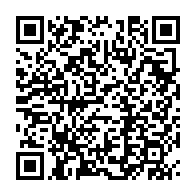 Трудовые договоры могут заключаться:1) на неопределенный срок;2) на определенный срок не более пяти лет (срочный трудовой договор), если иной срок не установлен настоящим Кодексом и иными федеральными законами.Срочный трудовой договор заключается, когда трудовые отношения не могут быть установлены на неопределенный срок с учетом характера предстоящей работы или условий ее выполнении.Если в трудовом договоре не оговорен срок его действия, то договор считается заключенным на неопределенный срок.В случае, когда ни одна из сторон не потребовала расторжения срочного трудового договора в связи с истечением срока его действия и работник продолжает работу после истечения срока действия трудового договора, условие о срочном характере трудового договора утрачивает силу и трудовой договор считается заключенным на неопределенный срок.Трудовой договор вступает в силу со дня его подписания работником, если иное не предусмотрено трудовым договором, либо со дня фактического допущения работника к работе с ведома или по поручению работодателя или его уполномоченного на это представителя.Работник обязан приступить к исполнению трудовых обязанностей со дня, определенного трудовым договором.Если в трудовом договоре не определен день начала работы, то работник должен приступить к работе на следующий рабочий день после вступления договора в силу.Прием на работу оформляется трудовым договором. Работодатель вправе издать на основании заключенного трудового договора приказ (распоряжение) о приеме на работу. Содержание приказа (распоряжения) работодателя должно соответствовать условиям заключенного трудового договора.3. Основаниями прекращения трудового договора являются:1) соглашение сторон;2) истечение срока трудового договора, за исключением случаев, когда трудовые отношения фактически продолжаются и ни одна из сторон не потребовала их прекращения;3) расторжение трудового договора по инициативе работника;4) расторжение трудового договора по инициативе работодателя;5) перевод работника по его просьбе или с его согласия на работу к другому работодателю или переход на выборную работу (должность);6) отказ работника от продолжения работы в связи со сменой собственника имущества организации, с изменением подведомственности (подчиненности) организации либо ее реорганизацией, с изменением типа государственного или муниципального учреждения;7) отказ работника от продолжения работы в связи с изменением определенных сторонами условий трудового договора;8) отказ работника от перевода на другую работу, необходимого ему в соответствии с медицинским заключением, выданным в порядке, установленном федеральными законами и иными нормативными правовыми актами Российской Федерации, либо отсутствие у работодателя соответствующей работы;9) отказ работника от перевода на работу в другую местность вместе с работодателем;10) обстоятельства, не зависящие от воли сторон;11) нарушение установленных правил заключения трудового договора, если это нарушение исключает возможность продолжения работы.4. Расторжение трудового договора по инициативе работника (по собственному желанию).Работник имеет право расторгнуть трудовой договор, предупредив об этом работодателя в письменной форме не позднее чем за две недели. Течение указанного срока начинается на следующий день после получения работодателем заявления работника об увольнении.По соглашению между работником и работодателем трудовой договор может быть расторгнут и до истечения срока предупреждения об увольнении.В случаях, когда заявление работника об увольнении по его инициативе (по собственному желанию) обусловлено невозможностью продолжения им работы (зачисление в образовательную организацию, выход на пенсию и другие случаи), а также в случаях установленного нарушения работодателем трудового законодательства и иных нормативных правовых актов, содержащих нормы трудового права, локальных нормативных актов, условий коллективного договора, соглашения или трудового договора работодатель обязан расторгнуть трудовой договор в срок, указанный в заявлении работника.До истечения срока предупреждения об увольнении работник имеет право в любое время отозвать свое заявление. Увольнение в этом случае не производится, если на его место не приглашен в письменной форме другой работник, которому не может быть отказано в заключении трудового договора.По истечении срока предупреждения об увольнении работник имеет право прекратить работу. В последний день работы работодатель обязан выдать работнику трудовую книжку или предоставить сведения о трудовой деятельности у данного работодателя, выдать другие документы, связанные с работой, по письменному заявлению работника и произвести с ним окончательный расчет.Если по истечении срока предупреждения об увольнении трудовой договор не был расторгнут и работник не настаивает на увольнении, то действие трудового договора продолжается.Расторжение трудового договора по инициативе работодателя.Трудовой договор может быть расторгнут работодателем в случаях:1) ликвидации организации либо прекращения деятельности индивидуальным предпринимателем;2) сокращения численности или штата работников организации, индивидуального предпринимателя;3) несоответствия работника занимаемой должности или выполняемой работе вследствие недостаточной квалификации, подтвержденной результатами аттестации;4) смены собственника имущества организации (в отношении руководителя организации, его заместителей и главного бухгалтера);5) неоднократного неисполнения работником без уважительных причин трудовых обязанностей, если он имеет дисциплинарное взыскание;6) однократного грубого нарушения работником трудовых обязанностей:а) прогула, то есть отсутствия на рабочем месте без уважительных причин в течение всего рабочего дня (смены), независимо от его (ее) продолжительности, а также в случае отсутствия на рабочем месте без уважительных причин более четырех часов подряд в течение рабочего дня (смены);б) появления работника на работе (на своем рабочем месте либо на территории организации - работодателя или объекта, где по поручению работодателя работник должен выполнять трудовую функцию) в состоянии алкогольного, наркотического или иного токсического опьянения;в) разглашения охраняемой законом тайны (государственной, коммерческой, служебной и иной), ставшей известной работнику в связи с исполнением им трудовых обязанностей, в том числе разглашения персональных данных другого работника;г) совершения по месту работы хищения (в том числе мелкого) чужого имущества, растраты, умышленного его уничтожения или повреждения, установленных вступившим в законную силу приговором суда или постановлением судьи, органа, должностного лица, уполномоченных рассматривать дела об административных правонарушениях;д) установленного комиссией по охране труда или уполномоченным по охране труда нарушения работником требований охраны труда, если это нарушение повлекло за собой тяжкие последствия (несчастный случай на производстве, авария, катастрофа) либо заведомо создавало реальную угрозу наступления таких последствий;7) совершения виновных действий работником, непосредственно обслуживающим денежные или товарные ценности, если эти действия дают основание для утраты доверия к нему со стороны работодателя;7.1) непринятия работником мер по предотвращению или урегулированию конфликта интересов, стороной которого он является, непредставления или представления неполных или недостоверных сведений о своих доходах, расходах, об имуществе и обязательствах имущественного характера либо непредставления или представления заведомо неполных или недостоверных сведений о доходах, расходах, об имуществе и обязательствах имущественного характера своих супруга (супруги) и несовершеннолетних детей, открытия (наличия) счетов (вкладов), хранения наличных денежных средств и ценностей в иностранных банках, расположенных за пределами территории Российской Федерации, владения и (или) пользования иностранными финансовыми инструментами работником, его супругом (супругой) и несовершеннолетними детьми;8) совершения работником, выполняющим воспитательные функции, аморального проступка, несовместимого с продолжением данной работы;9) принятия необоснованного решения руководителем организации (филиала, представительства), его заместителями и главным бухгалтером, повлекшего за собой нарушение сохранности имущества, неправомерное его использование или иной ущерб имуществу организации;10) однократного грубого нарушения руководителем организации (филиала, представительства), его заместителями своих трудовых обязанностей;11) представления работником работодателю подложных документов при заключении трудового договора;12) предусмотренных трудовым договором с руководителем организации, членами коллегиального исполнительного органа организации;14) в других случаях, установленных Трудовым кодексом РоссийскойФедерации.В случае прекращения деятельности филиала, представительства или иного обособленного структурного подразделения организации, расположенного в другой местности, расторжение трудовых договоров с работниками этого подразделения производится по правилам, предусмотренным для случаев ликвидации организации.Не допускается увольнение работника по инициативе работодателя (за исключением случая ликвидации организации либо прекращения деятельности индивидуальным предпринимателем) в период его временной нетрудоспособности и в период пребывания в отпуске.Срочный трудовой договор прекращается с истечением срока его действия. О прекращении трудового договора в связи с истечением срока его действия работник должен быть предупрежден в письменной форме не менее чем за три календарных дня до увольнения, за исключением случаев, когда истекает срок действия срочного трудового договора, заключенного на время исполнения обязанностей отсутствующего работника.Трудовой договор, заключенный на время выполнения определенной работы, прекращается по завершении этой работы.Трудовой договор, заключенный на время исполнения обязанностей отсутствующего работника, прекращается с выходом этого работника на работу.Трудовой договор, заключенный для выполнения сезонных работ в течение определенного периода (сезона), прекращается по окончании этого периода (сезона).Тема 3.2. Рабочее время. Время отдыха. Оплата труда.1. Понятие рабочего времени. Продолжительность рабочего времени. 2. Сверхурочная работа. 3. Понятие и виды времени отдыха. 4. Понятие заработной платы и система оплаты труда. 5. Порядок выплаты заработной платы. 6. Удержания из заработной платы.1. Рабочее время - время, в течение которого работник в соответствии с правилами внутреннего трудового распорядка и условиями трудового договора должен исполнять трудовые обязанности.Нормальная продолжительность рабочего времени не может превышать 40 часов в неделю.Работодатель обязан вести учет времени, фактически отработанного каждым работником.Сокращенная продолжительность рабочего времени устанавливается:для работников в возрасте до шестнадцати лет - не более 24 часов в неделю;для работников в возрасте от шестнадцати до восемнадцати лет - не более 35 часов в неделю;для работников, являющихся инвалидами I или II группы, - не более 35 часов в неделю;для работников, условия труда на рабочих местах которых по результатам специальной оценки условий труда отнесены к вредным условиям труда 3 или 4 степени или опасным условиям труда, - не более 36 часов в неделю.Продолжительность рабочего времени лиц в возрасте до восемнадцати лет, получающих общее образование или среднее профессиональное образование и совмещающих в течение учебного года получение образования с работой, не может превышать половины норм для соответствующего возраста.Неполное рабочее время.По соглашению сторон трудового договора работнику как при приеме на работу, так и впоследствии может устанавливаться неполное рабочее время (неполный рабочий день (смена) и (или) неполная рабочая неделя, в том числе с разделением рабочего дня на части). Неполное рабочее время может устанавливаться как без ограничения срока, так и на любой согласованный сторонами трудового договора срок.Работодатель обязан устанавливать неполное рабочее время по просьбе беременной женщины, одного из родителей (опекуна, попечителя), имеющего ребенка в возрасте до четырнадцати лет (ребенка-инвалида в возрасте до восемнадцати лет), лица, осуществляющего уход за больным членом семьи в соответствии с медицинским заключением.При работе на условиях неполного рабочего времени оплата труда работника производится пропорционально отработанному им времени или в зависимости от выполненного им объема работ.Работа на условиях неполного рабочего времени не влечет для работников каких-либо ограничений продолжительности ежегодного основного оплачиваемого отпуска, исчисления трудового стажа и других трудовых прав.Продолжительность работы накануне нерабочих праздничных и выходных днейПродолжительность рабочего дня или смены, непосредственно предшествующих нерабочему праздничному дню, уменьшается на один час.В непрерывно действующих организациях и на отдельных видах работ, где невозможно уменьшение продолжительности работы (смены) в предпраздничный день, переработка компенсируется предоставлением работнику дополнительного времени отдыха или, с согласия работника, оплатой по нормам, установленным для сверхурочной работы.Работа в ночное времяНочное время - время с 22 часов до 6 часов.Продолжительность работы (смены) в ночное время сокращается на один час без последующей отработки.К работе в ночное время не допускаются:беременные женщины; работники, не достигшие возраста восемнадцати лет, за исключением лиц, участвующих в создании и (или) исполнении художественных произведений, и других категорий работников. Женщины, имеющие детей в возрасте до трех лет, инвалиды, работники, имеющие детей-инвалидов, а также работники, осуществляющие уход за больными членами их семей в соответствии с медицинским заключением матери и отцы, воспитывающие без супруга (супруги) детей в возрасте до пяти лет, а также опекуны детей указанного возраста могут привлекаться к работе в ночное время только с их письменного согласия и при условии, если такая работа не запрещена им по состоянию здоровья в соответствии с медицинским заключением. При этом указанные работники должны быть в письменной форме ознакомлены со своим правом отказаться от работы в ночное время.2. Сверхурочная работа - работа, выполняемая работником по инициативе работодателя за пределами установленной для работника продолжительности рабочего времени: ежедневной работы (смены), а при суммированном учете рабочего времени - сверх нормального числа рабочих часов за учетный период.Привлечение работодателем работника к сверхурочной работе допускается с его письменного согласия в следующих случаях:1) при необходимости выполнить (закончить) начатую работу, которая вследствие непредвиденной задержки по техническим условиям производства не могла быть выполнена (закончена) в течение установленной для работника продолжительности рабочего времени, если невыполнение (незавершение) этой работы может повлечь за собой порчу или гибель имущества работодателя (в том числе имущества третьих лиц, находящегося у работодателя, если работодатель несет ответственность за сохранность этого имущества), государственного или муниципального имущества либо создать угрозу жизни и здоровью людей;2) при производстве временных работ по ремонту и восстановлению механизмов или сооружений в тех случаях, когда их неисправность может стать причиной прекращения работы для значительного числа работников;3) для продолжения работы при неявке сменяющего работника, если работа не допускает перерыва. В этих случаях работодатель обязан немедленно принять меры по замене сменщика другим работником.Привлечение работодателем работника к сверхурочной работе без его согласия допускается в следующих случаях:1) при производстве работ, необходимых для предотвращения катастрофы, производственной аварии либо устранения последствий катастрофы, производственной аварии или стихийного бедствия;2) при производстве общественно необходимых работ по устранению непредвиденных обстоятельств, нарушающих нормальное функционирование централизованных систем горячего водоснабжения, холодного водоснабжения и (или) водоотведения, систем газоснабжения, теплоснабжения, освещения, транспорта, связи;3) при производстве работ, необходимость которых обусловлена введением чрезвычайного или военного положения, а также неотложных работ в условиях чрезвычайных обстоятельств, то есть в случае бедствия или угрозы бедствия (пожары, наводнения, голод, землетрясения, эпидемии или эпизоотии) и в иных случаях, ставящих под угрозу жизнь или нормальные жизненные условия всего населения или его части.В других случаях привлечение к сверхурочной работе допускается с письменного согласия работника и с учетом мнения выборного органа первичной профсоюзной организации.Не допускается привлечение к сверхурочной работе беременных женщин, работников в возрасте до восемнадцати лет, других категорий работников в соответствии с настоящим Кодексом и иными федеральными законами. Привлечение к сверхурочной работе инвалидов, женщин, имеющих детей в возрасте до трех лет, допускается только с их письменного согласия и при условии, если это не запрещено им по состоянию здоровья в соответствии с медицинским заключением, выданным в порядке, установленном федеральными законами и иными нормативными правовыми актами Российской Федерации. При этом инвалиды, женщины, имеющие детей в возрасте до трех лет, должны быть под роспись ознакомлены со своим правом отказаться от сверхурочной работы.Продолжительность сверхурочной работы не должна превышать для каждого работника 4 часов в течение двух дней подряд и 120 часов в год.Работодатель обязан обеспечить точный учет продолжительности сверхурочной работы каждого работника.3. Время отдыха - время, в течение которого работник свободен от исполнения трудовых обязанностей и которое он может использовать по своему усмотрению (ст.106 ТК РФ).Видами времени отдыха являются:перерывы в течение рабочего дня (смены);ежедневный (междусменный) отдых;выходные дни (еженедельный непрерывный отдых);нерабочие праздничные дни;отпуска.Наведите объектив камеры на QR-код и ознакомьтесь с разделом 5 Трудового кодекса Российской Федерации" от 30.12.2001 N 197-ФЗ!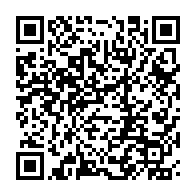 4. Заработная плата (оплата труда работника) - вознаграждение за труд в зависимости от квалификации работника, сложности, количества, качества и условий выполняемой работы, а также компенсационные выплаты (доплаты и надбавки компенсационного характера, в том числе за работу в условиях, отклоняющихся от нормальных, работу в особых климатических условиях и на территориях, подвергшихся радиоактивному загрязнению, и иные выплаты компенсационного характера) и стимулирующие выплаты (доплаты и надбавки стимулирующего характера, премии и иные поощрительные выплаты).Тарифная ставка - фиксированный размер оплаты труда работника за выполнение нормы труда определенной сложности (квалификации) за единицу времени без учета компенсационных, стимулирующих и социальных выплат.Оклад (должностной оклад) - фиксированный размер оплаты труда работника за исполнение трудовых (должностных) обязанностей определенной сложности за календарный месяц без учета компенсационных, стимулирующих и социальных выплат.Формы оплаты труда.Выплата заработной платы производится в денежной форме в валюте Российской Федерации (в рублях). В случаях, предусмотренных законодательством Российской Федерации о валютном регулировании и валютном контроле, выплата заработной платы может производиться в иностранной валюте.В соответствии с коллективным договором или трудовым договором по письменному заявлению работника оплата труда может производиться и в иных формах, не противоречащих законодательству Российской Федерации и международным договорам Российской Федерации. Доля заработной платы, выплачиваемой в неденежной форме, не может превышать 20 процентов от начисленной месячной заработной платы.Выплата заработной платы в бонах, купонах, в форме долговых обязательств, расписок, а также в виде спиртных напитков, наркотических, ядовитых, вредных и иных токсических веществ, оружия, боеприпасов и других предметов, в отношении которых установлены запреты или ограничения на их свободный оборот, не допускается.5. При выплате заработной платы работодатель обязан извещать в письменной форме каждого работника:1) о составных частях заработной платы, причитающейся ему за соответствующий период;2) о размерах иных сумм, начисленных работнику, в том числе денежной компенсации за нарушение работодателем установленного срока соответственно выплаты заработной платы, оплаты отпуска, выплат при увольнении и (или) других выплат, причитающихся работнику;3) о размерах и об основаниях произведенных удержаний;4) об общей денежной сумме, подлежащей выплате.Форма расчетного листка утверждается работодателем с учетом мнения представительного органа работников. Заработная плата выплачивается работнику, как правило, в месте выполнения им работы либо переводится в кредитную организацию, указанную в заявлении работника, на условиях, определенных коллективным договором или трудовым договором. Работник вправе заменить кредитную организацию, в которую должна быть переведена заработная плата, сообщив в письменной форме работодателю об изменении реквизитов для перевода заработной платы не позднее чем за пятнадцать календарных дней до дня выплаты заработной платы.Место и сроки выплаты заработной платы в неденежной форме определяются коллективным договором или трудовым договором.Заработная плата выплачивается непосредственно работнику, за исключением случаев, когда иной способ выплаты предусматривается федеральным законом или трудовым договором.Заработная плата выплачивается не реже чем каждые полмесяца. Конкретная дата выплаты заработной платы устанавливается правилами внутреннего трудового распорядка, коллективным договором или трудовым договором не позднее 15 календарных дней со дня окончания периода, за который она начислена.При совпадении дня выплаты с выходным или нерабочим праздничным днем выплата заработной платы производится накануне этого дня.Оплата отпуска производится не позднее чем за три дня до его начала.Сроки расчета при увольнении. При прекращении трудового договора выплата всех сумм, причитающихся работнику от работодателя, производится в день увольнения работника. Если работник в день увольнения не работал, то соответствующие суммы должны быть выплачены не позднее следующего дня после предъявления уволенным работником требования о расчете.В случае спора о размерах сумм, причитающихся работнику при увольнении, работодатель обязан в указанный в настоящей статье срок выплатить не оспариваемую им сумму.Выдача заработной платы, не полученной ко дню смерти работника. Заработная плата, не полученная ко дню смерти работника, выдается членам его семьи или лицу, находившемуся на иждивении умершего на день его смерти. Выдача заработной платы производится не позднее недельного срока со дня подачи работодателю соответствующих документов.Оплата сверхурочной работы. Сверхурочная работа оплачивается за первые два часа работы не менее чем в полуторном размере, за последующие часы - не менее чем в двойном размере. Конкретные размеры оплаты за сверхурочную работу могут определяться коллективным договором, локальным нормативным актом или трудовым договором. По желанию работника сверхурочная работа вместо повышенной оплаты может компенсироваться предоставлением дополнительного времени отдыха, но не менее времени, отработанного сверхурочно.Работа, произведенная сверх нормы рабочего времени в выходные и нерабочие праздничные дни и оплаченная в повышенном размере либо компенсированная предоставлением другого дня отдыха  не учитывается при определении продолжительности сверхурочной работы, подлежащей оплате в повышенном размере.Оплата труда в выходные и нерабочие праздничные дни.Работа в выходной или нерабочий праздничный день оплачивается не менее чем в двойном размере:сдельщикам - не менее чем по двойным сдельным расценкам;работникам, труд которых оплачивается по дневным и часовым тарифным ставкам, - в размере не менее двойной дневной или часовой тарифной ставки;работникам, получающим оклад (должностной оклад), - в размере не менее одинарной дневной или часовой ставки (части оклада (должностного оклада) за день или час работы) сверх оклада (должностного оклада), если работа в выходной или нерабочий праздничный день производилась в пределах месячной нормы рабочего времени, и в размере не менее двойной дневной или часовой ставки (части оклада (должностного оклада) за день или час работы) сверх оклада (должностного оклада), если работа производилась сверх месячной нормы рабочего времени.Конкретные размеры оплаты за работу в выходной или нерабочий праздничный день могут устанавливаться коллективным договором, локальным нормативным актом, принимаемым с учетом мнения представительного органа работников, трудовым договором.По желанию работника, работавшего в выходной или нерабочий праздничный день, ему может быть предоставлен другой день отдыха. В этом случае работа в выходной или нерабочий праздничный день оплачивается в одинарном размере, а день отдыха оплате не подлежит.5. Удержания из заработной платы работника для погашения его задолженности работодателю могут производиться:для возмещения неотработанного аванса, выданного работнику в счет заработной платы;для погашения неизрасходованного и своевременно не возвращенного аванса, выданного в связи со служебной командировкой или переводом на другую работу в другую местность, а также в других случаях;для возврата сумм, излишне выплаченных работнику вследствие счетных ошибок, а также сумм, излишне выплаченных работнику, в случае признания органом по рассмотрению индивидуальных трудовых споров вины работника в невыполнении норм труда  или простое;при увольнении работника до окончания того рабочего года, в счет которого он уже получил ежегодный оплачиваемый отпуск, за неотработанные дни отпуска. Работодатель вправе принять решение об удержании из заработной платы работника не позднее одного месяца со дня окончания срока, установленного для возвращения аванса, погашения задолженности или неправильно исчисленных выплат, и при условии, если работник не оспаривает оснований и размеров удержания.Заработная плата, излишне выплаченная работнику (в том числе при неправильном применении трудового законодательства или иных нормативных правовых актов, содержащих нормы трудового права), не может быть с него взыскана, за исключением случаев:счетной ошибки;если органом по рассмотрению индивидуальных трудовых споров признана вина работника в невыполнении норм труда  или простое;если заработная плата была излишне выплачена работнику в связи с его неправомерными действиями, установленными судом.Ограничение размера удержаний из заработной платы.Общий размер всех удержаний при каждой выплате заработной платы не может превышать 20 процентов, а в случаях, предусмотренных федеральными законами, - 50 процентов заработной платы, причитающейся работнику.При удержании из заработной платы по нескольким исполнительным документам за работником во всяком случае должно быть сохранено 50 процентов заработной платы.Ограничения, установленные настоящей статьей, не распространяются на удержания из заработной платы при отбывании исправительных работ, взыскании алиментов на несовершеннолетних детей, возмещении вреда, причиненного здоровью другого лица, возмещении вреда лицам, понесшим ущерб в связи со смертью кормильца, и возмещении ущерба, причиненного преступлением. Размер удержаний из заработной платы в этих случаях не может превышать 70 процентов.Тема 3.3. Государственное регулирование занятости населения. Социальная защита граждан.1. Понятие и виды занятости населения. 2. Социальное обеспечение в Российской Федерации. 3. Понятие и виды социальной помощи.1. Занятость - это деятельность граждан, связанная с удовлетворением личных и общественных потребностей, не противоречащая законодательству Российской Федерации и приносящая, как правило, им заработок, трудовой доход (далее - заработок).Гражданам принадлежит исключительное право распоряжаться своими способностями к производительному, творческому труду. Принуждение к труду в какой-либо форме не допускается, если иное не предусмотрено законом.Незанятость граждан не может служить основанием для привлечения их к административной и иной ответственности.Наведите объектив камеры на QR-код и ознакомьтесь с Законом РФ "О занятости населения в Российской Федерации" от 19.04.1991 N 1032-1!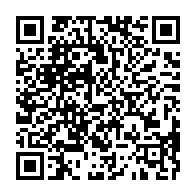 Занятыми считаются граждане:работающие по трудовому договору, в том числе выполняющие работу за вознаграждение на условиях полного либо неполного рабочего времени, а также имеющие иную оплачиваемую работу (службу), включая сезонные, временные работы;зарегистрированные в качестве индивидуальных предпринимателей, а также нотариусы, занимающиеся частной практикой, адвокаты, учредившие адвокатские кабинеты, и иные лица, чья профессиональная деятельность в соответствии с федеральными законами подлежит государственной регистрации и (или) лицензированию (далее - индивидуальные предприниматели);занятые в подсобных промыслах и реализующие продукцию по договорам;выполняющие работы по договорам гражданско-правового характера, предметами которых являются выполнение работ и оказание услуг, авторским договорам, а также являющиеся членами производственных кооперативов;избранные, назначенные или утвержденные на оплачиваемую должность;проходящие военную службу, альтернативную гражданскую службу, а также службу в органах внутренних дел, Государственной противопожарной службе, учреждениях и органах уголовно-исполнительной системы, органах принудительного исполнения Российской Федерации;обучающиеся по очной форме обучения в организациях, осуществляющих образовательную деятельность;временно отсутствующие на рабочем месте в связи с нетрудоспособностью, отпуском, переподготовкой, повышением квалификации, приостановкой производства, вызванной забастовкой, призывом на военные сборы, привлечением к мероприятиям, связанным с подготовкой к военной службе (альтернативной гражданской службе), исполнением других государственных обязанностей или иными уважительными причинами;являющиеся учредителями (участниками) организаций, за исключением учредителей (участников) некоммерческих организаций, организационно-правовая форма которых не предполагает права учредителей (участников) на получение дохода от деятельности этих организаций, включая членов товариществ собственников жилья, а также членов жилищных, жилищно-строительных, гаражных кооперативов и иных специализированных потребительских кооперативов, создаваемых в целях удовлетворения потребностей граждан, которые не получают доход от их деятельности;являющиеся членами крестьянского (фермерского) хозяйства.2. Социальное обеспечение – предусмотренная законодательством система материального обеспечения и обслуживания граждан в старости, в случае болезни, полной или частичной утраты трудоспособности, потери кормильца, а также семей, в которых есть дети.Согласно статье 39 Конституции Российской Федерации: «Каждому гарантируется социальное обеспечение по возрасту, в случае болезни, инвалидности, потери кормильца, для воспитания детей и в иных случаях, установленных законом. Государственные пенсии и социальные пособия устанавливаются законом. Поощряются добровольное социальное страхование, создание дополнительных форм социального обеспечения и благотворительность.3. Социальная помощь — помощь в денежной или натуральной форме, финансируемая государством или добровольными пожертвованиями, гражданам, которые находятся в тяжелом материальном положении.Наведите объектив камеры на QR-код и ознакомьтесь с Федеральным законом от 17.07.1999 N 178-ФЗ "О государственной социальной помощи"!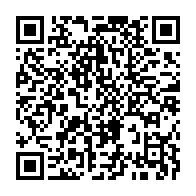 Согласно статье 12 Федерального закона от 17.07.1999 N 178-ФЗ "О государственной социальной помощи" «Оказание государственной социальной помощи осуществляется в следующих видах: денежные выплаты (социальные пособия, субсидии и другие выплаты);натуральная помощь (топливо, продукты питания, одежда, обувь, медикаменты и другие виды натуральной помощи)».Раздел 4. Правовое регулирование административных отношений.Тема 4.1. Административное правонарушение. Административная ответственность.1. Понятие и признаки административного правонарушения. 2. Понятие административной ответственности. Виды административных наказаний.1. Административным правонарушением признается противоправное, виновное действие (бездействие) физического или юридического лица, за которое установлена административная ответственность.Наведите объектив камеры на QR-код и ознакомьтесь со ст. 2.1 Кодекса Российской Федерации об административных правонарушениях" от 30.12.2001 N 195-ФЗ!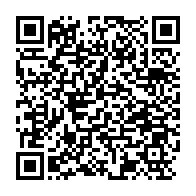 Признаки административного правонарушения: Деяние - акт волевого, осознанного поведения, может быть действием (переход улицы на красный сигнал светофора) или бездействием (неявка в суд для исполнения обязанности присяжного заседателя);Антиобщественный характер - посягательство на интересы гражданина, государства и общества: обобщённый перечень таких интересов дан в ст. 1.2 КоАП РФ и конкретизируется в содержащихся в нём правовых нормах;Виновность - аналогичная уголовному праву конструкция с умыслом и неосторожностью (ст. 2.2 «Формы вины» КоАП РФ);Противоправность - ситуация, при которой объект посягательства не только представляет определенную ценность для личности, государства и общества, но и охраняется правом.2. Административная ответственность — разновидность юридической ответственности, которая выражается в применении административного наказания к лицу, совершившему административное правонарушение. Виды административных взысканий. За совершение административных правонарушений могут применяться следующие административные наказания: Предупреждение. Это выносимое официальное порицание управляемым органом в письменной форме, установленной законодательством;Административный штраф. Это денежное взыскание, размер которого определяется в статье, устанавливающей ответственность за конкретное правонарушение;Конфискация орудия совершения или предмета административного правонарушения. Это аналогичное предыдущему принудительное изъятие без какой-либо компенсации;Лишение специального права, предоставленного физическому лицу (права охоты, управления транспортным средством и т. п.);Административный арест. Он подразумевает задержание нарушителя в условиях изоляции от общества на срок до 15 суток, а за нарушение требований режима чрезвычайного положения или режима в зоне проведения антитеррористической операции — до 30 суток;Административное выдворение за пределы Российской Федерации иностранного гражданина или лица без гражданства;Дисквалификация. Это лишение физического лица права занимать руководящие должности в исполнительном органе управления юридического лица, входить в совет директоров (наблюдательный совет), осуществлять предпринимательскую деятельность по управлению юридическим лицом, а также управление юридическим лицом в иных случаях;Административное приостановление деятельности. Обязательные работы. Заключаются в выполнении физическим лицом, совершившим административное правонарушение, в свободное от основной работы, службы или учебы время бесплатных общественно полезных работ. Обязательные работы назначаются судьей. Обязательные работы устанавливаются на срок от двадцати до двухсот часов и отбываются не более четырех часов в день.Административный запрет на посещение мест проведения официальных спортивных соревнований в дни их проведения (от 6 мес. до 7 лет). Раздел 5. Правовое регулирование защиты нарушенных прав.Тема 5.1. Внесудебный и судебный порядок защиты нарушенных прав.1. Внесудебный порядок защиты нарушенных прав. 2. Судебный порядок защиты нарушенных прав.1. Существуют различные механизмы правовой защиты нарушенных прав. Граждане имеют возможность отстоять свои права в судебном и внесудебном порядке. Претензионный или иной досудебный порядок урегулирования спора является обязательным в случаях, предусмотренных законом или договором.Досудебный порядок соблюдать не требуется, если рассматриваются дела:- об установлении фактов, имеющих юридическое значение;- о присуждении компенсации за нарушение права на судопроизводство в разумный срок или права на исполнение судебного акта в разумный срок;- о несостоятельности (банкротстве);- по корпоративным спорам;- о защите прав и законных интересов группы лиц;- приказного производства;- связанные с выполнением арбитражными судами функций содействия и контроля в отношении третейских судов,а также при обращении в арбитражный суд прокурора, государственных органов, органов местного самоуправления в защиту публичных интересов, прав и законных интересов организаций и граждан в сфере предпринимательской и иной экономической деятельности.Потребителю предоставлено право самостоятельно выбирать форму и конкретный способ защиты. Чтобы разрешить конфликт, возникший между продавцом (изготовителем, исполнителем) и потребителем, не обязательно сразу обращаться в суд.Внесудебный (претензионный) порядок урегулирования спора состоит в том, что потребитель может предъявить требования о защите своего права непосредственно продавцу (изготовителю, исполнителю) путем подачи письменного документа – претензии. Данный порядок рассмотрения требований потребителя предусмотрен с целью побудить стороны самостоятельно урегулировать возникшие разногласия, а продавца (изготовителя, исполнителя) - добровольно удовлетворить обоснованные требования потребителя, позволяя быстро восстановить нарушенное право, избежать судебных издержек.2. Судебный порядок защиты нарушенных прав потребителя - обращение в суд с иском потребителя, а также уполномоченного федерального органа исполнительной власти по контролю (надзору) в области защиты прав потребителей (его территориальные органы), а также иных федеральных органов исполнительной власти, осуществляющих функции по контролю и надзору в области защиты прав потребителей и безопасности товаров (работ, услуг) (их территориальные органы), органов местного самоуправления, общественных объединений потребителей (их ассоциации, союзы).Защита гражданских прав осуществляется путем (ст. 12 Гражданского кодекса РФ):признания права;восстановления положения, существовавшего до нарушения права, и пресечения действий, нарушающих право или создающих угрозу его нарушения;признания оспоримой сделки недействительной и применения последствий ее недействительности, применения последствий недействительности ничтожной сделки;признания недействительным акта государственного органа или органа местного самоуправления;присуждения к исполнению обязанности в натуре;возмещения убытков;взыскания неустойки;компенсации морального вреда;прекращения или изменения правоотношения;неприменения судом акта государственного органа или органа местного самоуправления, противоречащего закону;иными способами.Список использованных источниковОсновные источники:Конституция Российской ФедерацииГражданский кодекс Российской Федерации Трудовой кодекс Российской Федерации Гражданско-процессуальный кодекс Российской Федерации Арбитражно-процессуальный кодекс Российской ФедерацииКодекс Российской Федерации об административных правонарушенияхФедеральный закон "О гражданстве Российской Федерации" от 31.05.2002 N 62-ФЗ. Федеральный закон "О беженцах" от 19.02.1993 N 4528-1  Закон РФ "О вынужденных переселенцах" от 19 февраля 1993 г. N 4530-IФедеральный закон "О государственной социальной помощи" от 17.07.1999 N 178-ФЗФедеральный закон "О несостоятельности (банкротстве)" от 26.10.2002 N 127-ФЗРумынина В.В. Правовое обеспечение профессиональной деятельности: учебник для студ. сред. проф. учеб. заведений – 7-е изд., стер. – М.: Издательский центр «Академия», 2015. – 192 с.Дополнительные источники:1. Заморенова Н.Г., Сорк Д.М., Белоусова Е.Н. Правовое регулирование хозяйственной деятельности: учебник. -М.: Академия, 2016.2. Губин Е.П. Предпринимательское право: Практический курс. - М.: Юристъ, 2017.3. И.Казанцев В.И. и др. Трудовое право: Учебник для студентов средних. профессиональных учебных заведений. - М.: Издательский центр «Академия», 2013.4. Административное право: Учебник / под ред Б.Н. Гобричидзе и А.Г. Чернявского. - М., 2014.Аннотация………………………………………………………………….стр. 4Раздел 1. Основные положения Конституции Российской Федерации.Тема 1.1. Основы конституционного строя РФ…………………………стр. 5Тема 1.2. Экономическая основа конституционного строя…………….стр. 8Тема 1.3. Основы правового статуса личности…………………………. стр. 9Тема 1.4. Гражданство РФ………………………………………………..стр. 11Тема 1.5. Права и свободы человека и гражданина……………………..стр. 14Тема 1.6. Основные обязанности граждан………………………………стр. 19Тема 1.7. Механизмы реализации прав………………………………….стр. 20Раздел 2. Правовое регулирование в сфере профессиональной деятельности.Тема 2.1. Понятие экономики и экономических отношений…………..стр. 22Тема 2.2. Предпринимательская деятельность………………………….стр. 23Тема 2.3. Юридические лица как субъекты предпринимательской деятельности……………………………………………………………………стр. 27Тема 2.4. Организационно-правовые формы юридических лиц……….стр. 30Тема 2.5. Реорганизация, ликвидация и банкротство юридических лиц………………………………………………………………………….стр. 31Тема 2.6. Индивидуальные предприниматели как субъекты предпринимательской деятельности………………………………………стр. 37Раздел 3. Правовое регулирование трудовой деятельности.Тема 3.1. Порядок заключения и расторжения трудового договора…..стр. 41Тема 3.2. Рабочее время. Время отдыха. Оплата труда………………...стр. 48Тема 3.3. Государственное регулирование занятости населения. Социальная защита граждан……………………………………………...стр. 56Раздел 4. Правовое регулирование административных отношений.Тема 4.1. Административное правонарушение. Административная ответственность……………………………………………………………стр. 60Раздел 5. Правовое регулирование защиты нарушенных прав.Тема 5.1. Внесудебный и судебный порядок защиты нарушенных прав…………………………………………………………………………стр. 63Список использованных источников…………………………………….стр. 65